Об утверждении административного регламента администрации Ибресинского района Чувашской Республики по предоставлению муниципальной услуги «Выдача разрешения на строительство, реконструкцию объектов капитального строительства»В соответствии с Федеральным законом от 27.07.2010  N 210-ФЗ "Об организации предоставления государственных и муниципальных услуг", в соответствии с Градостроительным кодексом Российской Федерации, Уставом администрации Ибресинского района Чувашской Республики, администрация Ибресинского района Чувашской Республики постановляет:1. Утвердить прилагаемый административный регламент администрации Ибресинского района Чувашской Республики по предоставлению муниципальной услуги "Выдача разрешения на строительство, реконструкцию объекта капитального строительства".2. Признать утратившими силу: постановление администрации Ибресинского района Чувашской Республики от 22.08. 2019  № 506а "Об утверждении административного регламента администрации Ибресинского района Чувашской Республики по предоставлению муниципальной услуги "Выдача разрешения на строительство, реконструкцию объекта капитального строительства";	постановление администрации Ибресинского района Чувашской Республики от 17.02. 2020 № 90 «О внесении изменений в постановление администрации Ибресинского района от 22.08.2019 № 506 а "Об утверждении  административного  регламента администрации       Ибресинского района по предоставлению муниципальной услуги "Выдача разрешения на строительство, реконструкцию объектов капитального строительства".3. Настоящее постановление вступает в силу после его официального опубликования. Исп.: Асеинов И.И.Тел.: 2-12-29Утвержден
постановлением администрации
Ибресинского района
Чувашской Республики от __________ 2020  N_____ Административный регламент
администрации Ибресинского района Чувашской Республики по предоставлению муниципальной услуги "Выдача разрешения на строительство, реконструкцию объекта капитального строительства"I. Общие положения1.1. Предмет регулирования административного регламента	Административный регламент предоставления муниципальной услуги "Выдача разрешения на строительство, реконструкцию объекта капитального строительства" (далее - Административный регламент), определяет порядок, сроки и последовательность действий (административных процедур) администрации Ибресинского района Чувашской Республике (далее - Орган), автономного учреждения "Многофункциональный центр предоставления государственных и муниципальных услуг" Ибресинского района (далее - АУ "МФЦ" Ибресинского района), формы контроля за исполнением Административного регламента, ответственность должностных лиц органов, предоставляющих муниципальные услуги, за несоблюдение ими требований регламентов при выполнении административных процедур (действий), порядок обжалования действий (бездействия) должностного лица, а также принимаемого им решения при предоставлении муниципальной услуги.	Настоящий Административный регламент разработан в целях упорядочения административных процедур и административных действий, повышения качества предоставления и доступности муниципальной услуги, устранения избыточных действий и избыточных административных процедур, сокращения количества документов, представляемых заявителями для получения муниципальной услуги, применения новых оптимизированных форм документов, снижения количества взаимодействий заявителей с должностными лицами, сокращения срока предоставления муниципальной услуги, а также сроков исполнения отдельных административных процедур и административных действий в рамках предоставления муниципальной услуги, если это не противоречит законодательству Российской Федерации, Чувашской Республики, Ибресинского района Чувашской Республики.	Предметом регулирования Административного регламента являются отношения, возникающие при принятии и выдаче разрешения на строительство, реконструкцию объекта капитального строительства.1.2. Круг заявителей	Заявителями являются физические или юридические лица, являющиеся в соответствии с пунктом 16 статьи 1 Градостроительного кодекса Российской Федерации (далее - ГрК РФ) застройщиками (далее - заявители).	От имени заявителей, в целях получения муниципальной услуги могут выступать лица, имеющие такое право в соответствии с законодательством Российской Федерации, либо в силу наделения их заявителями в порядке, установленном законодательством Российской Федерации, соответствующими полномочиями.1.3. Требования к порядку информирования о предоставлении муниципальной услуги	1.3.1. Информация о порядке и сроках предоставления муниципальной услуги и услуг, которые являются необходимыми и обязательными для предоставления муниципальной услуги, сведений о ходе предоставления указанных услуг является открытой и общедоступной и размещается:	на официальном сайте органа местного самоуправления Ибресинского района на Портале органов власти Чувашской Республики в информационно-телекоммуникационной сети "Интернет" (далее - официальный сайт органа местного самоуправления);	в федеральной государственной информационной системе "Единый портал государственных и муниципальных услуг (функций)" www.gosuslugi.ru (далее - Единый портал государственных и муниципальных услуг).	Сведения о местах нахождения и графиках работы, контактных телефонах, адресах электронной почты органа местного самоуправления, предоставляющего муниципальную услугу, его структурных подразделений, размещаются:	на информационных стендах в здании администрации Ибресинского района Чувашской Республики, структурных подразделений;	в средствах массовой информации (далее - СМИ);	на официальном сайте органа местного самоуправления;	на Едином портале государственных и муниципальных услуг;	в федеральной государственной информационной системе "Федеральный реестр государственных и муниципальных услуг (функций)" (далее также - Федеральный реестр).	Прием и информирование заинтересованных лиц по вопросам предоставления муниципальной услуги осуществляется отделом строительства и развитие общественной инфраструктуры администрации Ибресинского района, уполномоченным на предоставление услуги (далее - отдел строительства).	В соответствии с соглашением о взаимодействии между органом местного самоуправления и многофункциональным центром предоставления государственных и муниципальных услуг (далее - соглашение) информацию по вопросам предоставления муниципальной услуги заинтересованные лица могут получить также через многофункциональные центры предоставления государственных и муниципальных услуг (далее - МФЦ).	Сведения о местах нахождения МФЦ, контактных телефонах для справок размещаются на информационных стендах в местах предоставления муниципальной услуги, в информационно-телекоммуникационной сети "Интернет" (далее - сеть "Интернет").	1.3.2. Для получения информации о процедуре предоставления муниципальной услуги заинтересованное лицо вправе обратиться:	в устной форме в администрацию Ибресинского района или в соответствии с соглашением в МФЦ;	по телефону в администрацию Ибресинского района или в соответствии с соглашением в МФЦ;	в письменной форме или в форме электронного документа в администрацию Ибресинского района или в соответствии с соглашением в МФЦ;	через официальный сайт органа местного самоуправления, Единый портал государственных и муниципальных услуг.	Основными требованиями к информированию заинтересованных лиц о процедуре предоставления муниципальной услуги являются:	достоверность и полнота информирования о процедуре;	четкость в изложении информации о процедуре;	наглядность форм предоставляемой информации;	удобство и доступность получения информации о процедуре;	корректность и тактичность в процессе информирования о процедуре.	Информирование заинтересованных лиц организуется индивидуально или публично. Форма информирования может быть устной или письменной в зависимости от формы обращения заинтересованных лиц или их уполномоченных представителей.	1.3.3. Публичное устное информирование осуществляется с привлечением СМИ.	1.3.4. Публичное письменное информирование осуществляется путем публикации информационных материалов в СМИ, размещения на Едином портале государственных и муниципальных услуг, на официальных сайтах органа местного самоуправления и МФЦ, использования информационных стендов, размещенных в местах предоставления муниципальной услуги.	Информационные стенды оборудуются в месте, доступном для получения информации. 	На информационных стендах и на официальном сайте органа местного самоуправления размещается следующая обязательная информация:	полное наименование структурного подразделения администрации Ибресинского района, предоставляющего муниципальную услугу;	почтовый адрес, адреса электронной почты и официального сайта органа местного самоуправления, контактные телефоны, график работы, фамилии, имена, отчества и должности специалистов, осуществляющих прием и консультирование заинтересованных лиц;	формы и образцы заполнения заявления о предоставлении муниципальной услуги;	рекомендации по заполнению заявления о предоставлении муниципальной услуги;	перечень документов, необходимых для предоставления муниципальной услуги;	порядок предоставления муниципальной услуги, в том числе в электронной форме;	перечень оснований для отказа в предоставлении муниципальной услуги;	извлечения из законодательных и иных нормативных правовых актов, содержащих нормы, регулирующие предоставление муниципальной услуги;	перечень наиболее часто задаваемых заявителями вопросов и ответов на них;	порядок обжалования решений и действий (бездействия) органа местного самоуправления, должностных лиц органа местного самоуправления, муниципальных служащих, предоставляющих муниципальную услугу.	Тексты материалов печатаются удобным для чтения шрифтом, без исправлений, наиболее важные места выделяются полужирным шрифтом или подчеркиваются.	На Едином портале государственных и муниципальных услуг размещается следующая информация:	наименование муниципальной услуги;	уникальный реестровый номер муниципальной услуги и дата размещения сведений о ней в федеральной государственной информационной системе "Федеральный реестр государственных и муниципальных услуг (функций)";	наименование органа местного самоуправления, предоставляющего муниципальную услугу;	наименование федеральных органов исполнительной власти, органов государственных внебюджетных фондов, органов исполнительной власти Чувашской Республики, органов местного самоуправления, учреждений (организаций), участвующих в предоставлении муниципальной услуги;	перечень нормативных правовых актов, непосредственно регулирующих предоставление муниципальной услуги;	способы предоставления муниципальной услуги;	описание результата предоставления муниципальной услуги;	категория заявителей, которым предоставляется муниципальная услуга;	сведения о местах, в которых можно получить информацию о правилах предоставления муниципальной услуги, в том числе телефоны центра телефонного обслуживания граждан и организаций;	срок предоставления муниципальной услуги (в том числе с учетом необходимости обращения в органы, учреждения и организации, участвующие в предоставлении муниципальной услуги) и срок выдачи (направления) документов, являющихся результатом предоставления услуги;	срок, в течение которого заявление о предоставлении муниципальной услуги должно быть зарегистрировано;	максимальный срок ожидания в очереди при подаче заявления о предоставлении муниципальной услуги лично;	основания для отказа в предоставлении муниципальной услуги;	документы, подлежащие обязательному представлению заявителем для получения муниципальной услуги, способы получения этих документов заявителем и порядок их представления с указанием услуг, в результате предоставления которых могут быть получены такие документы;	документы, необходимые для предоставления муниципальной услуги и находящиеся в распоряжении федеральных органов исполнительной власти, органов государственных внебюджетных фондов, органов исполнительной власти Чувашской Республики, органов местного самоуправления, участвующих в предоставлении муниципальной услуги, которые заявитель вправе представить для получения муниципальной услуги по собственной инициативе, способы получения этих документов заявителем и порядок их представления с указанием услуг, в результате предоставления которых могут быть получены такие документы;формы заявлений о предоставлении муниципальной услуги и иных документов, заполнение которых заявителем необходимо для обращения за получением муниципальной услуги в электронной форме;	сведения о безвозмездности предоставления муниципальной услуги;	сведения о допустимости (возможности) и порядке досудебного (внесудебного) обжалования решений и действий (бездействия) органа местного самоуправления, предоставляющего муниципальную услугу.	информация о внутриведомственных и межведомственных административных процедурах, подлежащих выполнению органом, предоставляющим муниципальную услугу, в том числе информацию о промежуточных и окончательных сроках таких административных процедур.	1.3.5. Индивидуальное устное информирование о порядке предоставления муниципальной услуги осуществляется специалистом уполномоченного структурного подразделения либо в соответствии с соглашением специалистом МФЦ при обращении заявителей за информацией:лично;	по телефону.	Специалист, осуществляющий индивидуальное устное информирование, при обращении заинтересованного лица (по телефону или лично) должен подробно и в вежливой (корректной) форме информировать заинтересованных лиц по интересующим их вопросам. Устное информирование о порядке предоставления муниципальной услуги должно проводиться с использованием официально-делового стиля речи. Во время разговора необходимо произносить слова четко, избегать "параллельных разговоров" с окружающими людьми.	Специалист, осуществляющий индивидуальное устное информирование, должен корректно и внимательно относиться к заинтересованным лицам, не унижая их чести и достоинства. Консультирование должно проводиться без больших пауз, лишних слов и эмоций.	Специалист, осуществляющий устное информирование, не вправе осуществлять консультирование заинтересованного лица, выходящее за рамки стандартных процедур и условий предоставления муниципальной услуги.	Специалист, осуществляющий устное информирование о порядке предоставления муниципальной услуги, должен принять все необходимые меры для полного и оперативного ответа на поставленные вопросы, в том числе с привлечением других должностных лиц. Время ожидания заинтересованных лиц при индивидуальном устном информировании не должно превышать 15 минут. Индивидуальное устное информирование осуществляется не более 15 минут.	В случае, если изложенные в устном обращении заинтересованного лица факты и обстоятельства являются очевидными и не требуют дополнительной проверки, ответ на обращение с согласия заинтересованного лица может быть дан специалистом устно в ходе личного приема, о чем делается запись в карточке личного приема. В остальных случаях дается письменный ответ по существу поставленных в обращении вопросов.	1.3.6. Индивидуальное письменное информирование о порядке предоставления муниципальной услуги при обращении заинтересованных лиц осуществляется путем направления ответов почтовым отправлением либо посредством электронной почты.	Ответы на письменные обращения заинтересованных лиц, направляются в письменном виде и должны содержать ответы на поставленные вопросы, фамилию, инициалы и номер телефона исполнителя.	Ответ на обращение направляется в форме электронного документа по адресу электронной почты, указанному в обращении, поступившем в форме электронного документа, и в письменной форме по почтовому адресу, указанному в обращении, поступившем в письменной форме.	Ответ на обращение направляется заинтересованному лицу в течение 30 дней со дня его регистрации.II. Стандарт предоставления муниципальной услуги2.1. Наименование муниципальной услуги	Муниципальная услуга имеет следующее наименование:	Выдача разрешения на строительство, реконструкцию объекта капитального строительства.2.2. Наименование органа местного самоуправления, предоставляющего муниципальную услугу	Муниципальная услуга предоставляется администрацией Ибресинского района Чувашской Республики и осуществляется через структурное подразделение - отдел строительства администрации Ибресинского района.	Прием, регистрация заявления и выдача документов осуществляется администрацией Ибресинского района и МФЦ.	Информационное и техническое обеспечение по предоставлению муниципальной услуги осуществляется администрацией Ибресинского района.2.2.1. Государственные и муниципальные органы и организации, участвующие в предоставлении муниципальной услуги	При предоставлении муниципальной услуги отдел строительства администрации Ибресинского района взаимодействует с:	Министерством строительства, архитектуры и жилищно-коммунального хозяйства Чувашской Республики;	Управлением Федеральной службы государственной регистрации, кадастра и картографии по Чувашской Республике;	Филиалом ФГБУ "Федеральная кадастровая палата Росреестра" по Чувашской Республике - Чувашии;	Автономным учреждением Чувашской Республики "Центр экспертизы и ценообразования в строительстве Чувашской Республики" Министерства строительства, архитектуры и жилищно-коммунального хозяйства Чувашской Республики;	Автономным учреждением "Многофункциональный центр предоставления государственных и муниципальных услуг" Ибресинского района.2.2.2. Особенности взаимодействия с заявителем при предоставлении муниципальной услуги	При подаче заявления с документами на предоставление муниципальной услуги в администрацию Ибресинского района, МФЦ, а также в процессе предоставления муниципальной услуги, запрещается требовать от заявителя осуществления действий, в том числе согласований, необходимых для получения муниципальной услуги и связанных с обращением в органы исполнительной власти, иные органы местного самоуправления и организации, за исключением получения услуг и получения документов и информации, представляемых в результате предоставления таких услуг, включенных в перечень услуг, которые являются необходимыми и обязательными для предоставления муниципальных услуг, утвержденный Собранием депутатов Ибресинского района.2.3. Описание результата предоставления муниципальной услуги	2.3.1. Конечным результатом предоставления муниципальной услуги по вопросу выдачи разрешения на строительство, реконструкцию объекта капитального строительства (далее - разрешение на строительство) является:	- выдача заявителю разрешения на строительство;	- уведомление об отказе в выдаче заявителю разрешения на строительство.	2.3.2. Конечным результатом предоставления муниципальной услуги по продлению срока действия разрешения на строительство является:	- продление срока действия разрешения на строительство;	- отказ в продлении срока действия разрешения на строительство.	2.3.3. Конечным результатом предоставления муниципальной услуги по внесению изменений в разрешение на строительство является:	- внесение изменений в разрешение на строительство;	- отказ во внесении изменений в разрешение на строительство.2.4. Срок предоставления муниципальной услуги	2.4.1. Разрешение на строительство или уведомление об отказе в выдаче разрешения на строительство выдается в течение 5 рабочих дней со дня получения заявления о выдаче разрешения на строительство, оформленного в соответствии с приложением N 1 к Административному регламенту.	2.4.2. Решение о продлении срока действия разрешения на строительство или отказ в продлении срока действия разрешения на строительство принимается в срок не более чем 5 рабочих дней со дня получения заявления о продлении срока действия разрешения на строительство, оформленного в соответствии с приложением N 2 к Административному регламенту.	2.4.3. Решение о внесении изменений в разрешение на строительство или отказ во внесении изменений в разрешение на строительство принимается в срок не более чем 5 рабочих дней со дня получения письменного уведомления заявителя о переходе прав на земельные участки, об образовании земельного участка.	2.4.4. Указанные документы выдаются (направляются) заявителю в течение 1 дня со дня подписания, но не позднее 5 рабочих дней со дня поступления заявления. Если последний день приходится на нерабочий праздничный или выходной день, то результат выдается (направляется) заявителю в первый рабочий день, следующий за нерабочим праздничным или выходным днём.	2.4.5. Срок исправления технических ошибок, допущенных при предоставлении муниципальной услуги, не должен превышать 3 рабочих дней с момента обнаружения ошибки или получения от любого заинтересованного лица письменного заявления об ошибке.2.5. Перечень нормативных правовых актов, регулирующих отношения, возникающие в связи с предоставлением муниципальной услуги, с указанием их реквизитов и источников официального опубликования	Перечень нормативных правовых актов, регулирующих предоставление муниципальной услуги, размещается на официальном сайте администрации Ибресинского района, Едином портале государственных и муниципальных услуг и Портале государственных и муниципальных услуг.2.6. Исчерпывающий перечень документов, необходимых в соответствии с нормативными правовыми актами Российской Федерации и Чувашской Республики для предоставления муниципальной услуги, подлежащих представлению заявителем, способы их получения заявителем, в том числе в электронной форме, порядок их представления	2.6.1. В целях получения разрешения на строительство в случаях строительства, реконструкции объекта капитального строительства заявитель направляет в администрацию Ибресинского района заявление о выдаче разрешения на строительство, оформленное в соответствии с приложением N 1 к Административному регламенту.	К заявлению прилагаются следующие документы:	1) правоустанавливающие документы на земельный участок, в том числе соглашение об установлении сервитута, решение об установлении публичного сервитута, а также схема расположения земельного участка или земельных участков на кадастровом плане территории, на основании которой был образован указанный земельный участок и выдан градостроительный план земельного участка в случае, предусмотренном частью 1.1 статьи 57.3 Градостроительного кодекса Российской Федерации, если иное не установлено частью 7.3 статьи 51 Градостроительного кодекса Российской Федерации;	2) при наличии соглашения о передаче в случаях, установленных бюджетным законодательством Российской Федерации, органом государственной власти (государственным органом), Государственной корпорацией по атомной энергии "Росатом", Государственной корпорацией по космической деятельности "Роскосмос", органом управления государственным внебюджетным фондом или органом местного самоуправления полномочий государственного (муниципального) заказчика, заключенного при осуществлении бюджетных инвестиций, - указанное соглашение, правоустанавливающие документы на земельный участок правообладателя, с которым заключено это соглашение;	3) градостроительный план земельного участка, выданный не ранее чем за три года до дня представления заявления на получение разрешения на строительство, или в случае выдачи разрешения на строительство линейного объекта реквизиты проекта планировки территории и проекта межевания территории (за исключением случаев, при которых для строительства, реконструкции линейного объекта не требуется подготовка документации по планировке территории), реквизиты проекта планировки территории в случае выдачи разрешения на строительство линейного объекта, для размещения которого не требуется образование земельного участка;	4) результаты инженерных изысканий и следующие материалы, содержащиеся в утвержденной в соответствии с частью 15 статьи 48 Градостроительного кодекса Российской Федерации проектной документации:	а) пояснительная записка;	б) схема планировочной организации земельного участка, выполненная в соответствии с информацией, указанной в градостроительном плане земельного участка, а в случае подготовки проектной документации применительно к линейным объектам проект полосы отвода, выполненный в соответствии с проектом планировки территории (за исключением случаев, при которых для строительства, реконструкции линейного объекта не требуется подготовка документации по планировке территории);	в) разделы, содержащие архитектурные и конструктивные решения, а также решения и мероприятия, направленные на обеспечение доступа инвалидов к объекту капитального строительства (в случае подготовки проектной документации применительно к объектам здравоохранения, образования, культуры, отдыха, спорта и иным объектам социально-культурного и коммунально-бытового назначения, объектам транспорта, торговли, общественного питания, объектам делового, административного, финансового, религиозного назначения, объектам жилищного фонда);	г) проект организации строительства объекта капитального строительства (включая проект организации работ по сносу объектов капитального строительства, их частей в случае необходимости сноса объектов капитального строительства, их частей для строительства, реконструкции других объектов капитального строительства);	5) положительное заключение экспертизы проектной документации (в части соответствия проектной документации требованиям, указанным в пункте 1 части 5 статьи 49 Градостроительного кодекса Российской Федерации), в соответствии с которой осуществляются строительство, реконструкция объекта капитального строительства, в том числе в случае, если данной проектной документацией предусмотрены строительство или реконструкция иных объектов капитального строительства, включая линейные объекты (применительно к отдельным этапам строительства в случае, предусмотренном частью 12.1 статьи 48 Градостроительного кодекса Российской Федерации), если такая проектная документация подлежит экспертизе в соответствии со статьей 49 Градостроительного кодекса Российской Федерации, положительное заключение государственной экспертизы проектной документации в случаях, предусмотренных частью 3.4 статьи 49 Градостроительного кодекса Российской Федерации, положительное заключение государственной экологической экспертизы проектной документации в случаях, предусмотренных частью 6 статьи 49 Градостроительного кодекса Российской Федерации;	6) подтверждение соответствия вносимых в проектную документацию изменений требованиям, указанным в части 3.8 статьи 49 Градостроительного кодекса Российской Федерации, предоставленное лицом, являющимся членом саморегулируемой организации, основанной на членстве лиц, осуществляющих подготовку проектной документации, и утвержденное привлеченным этим лицом в соответствии с Градостроительным кодексом Российской Федерации специалистом по организации архитектурно-строительного проектирования в должности главного инженера проекта, в случае внесения изменений в проектную документацию в соответствии с частью 3.8 статьи 49 Градостроительного кодекса Российской Федерации;	7) подтверждение соответствия вносимых в проектную документацию изменений требованиям, указанным в части 3.9 статьи 49 Градостроительного кодекса Российской Федерации, предоставленное органом исполнительной власти или организацией, проводившими экспертизу проектной документации, в случае внесения изменений в проектную документацию в ходе экспертного сопровождения в соответствии с частью 3.9 статьи 49 Градостроительного кодекса Российской Федерации;	8) разрешение на отклонение от предельных параметров разрешенного строительства, реконструкции (в случае, если застройщику было предоставлено такое разрешение в соответствии со статьей 40 Градостроительного кодекса Российской Федерации);	9) согласие всех правообладателей объекта капитального строительства в случае реконструкции такого объекта, за исключением указанных в пункте 6.2 части 7 статьи 51 Градостроительного кодекса Российской Федерации случаев реконструкции многоквартирного дома;	10) в случае проведения реконструкции государственным (муниципальным) заказчиком, являющимся органом государственной власти (государственным органом), Государственной корпорацией по атомной энергии "Росатом", Государственной корпорацией по космической деятельности "Роскосмос", органом управления государственным внебюджетным фондом или органом местного самоуправления, на объекте капитального строительства государственной (муниципальной) собственности, правообладателем которого является государственное (муниципальное) унитарное предприятие, государственное (муниципальное) бюджетное или автономное учреждение, в отношении которого указанный орган осуществляет соответственно функции и полномочия учредителя или права собственника имущества, - соглашение о проведении такой реконструкции, определяющее в том числе условия и порядок возмещения ущерба, причиненного указанному объекту при осуществлении реконструкции;	11) решение общего собрания собственников помещений и машино-мест в многоквартирном доме, принятое в соответствии с жилищным законодательством в случае реконструкции многоквартирного дома, или, если в результате такой реконструкции произойдет уменьшение размера общего имущества в многоквартирном доме, согласие всех собственников помещений и машино-мест в многоквартирном доме;	12) копия свидетельства об аккредитации юридического лица, выдавшего положительное заключение негосударственной экспертизы проектной документации, в случае, если представлено заключение негосударственной экспертизы проектной документации;	13) документы, предусмотренные законодательством Российской Федерации об объектах культурного наследия, в случае, если при проведении работ по сохранению объекта культурного наследия затрагиваются конструктивные и другие характеристики надежности и безопасности такого объекта;	14) копия решения об установлении или изменении зоны с особыми условиями использования территории в случае строительства объекта капитального строительства, в связи с размещением которого в соответствии с законодательством Российской Федерации подлежит установлению зоны с особыми условиями использования территории, или в случае реконструкции объекта капитального строительства, в результате которой в отношении реконструированного объекта подлежит установлению зона с особыми условиями использования территории или ранее установленная зона с особыми условиями использования территории подлежит изменению;	15) копия договора о развитии застроенной территории или договора о комплексном развитии территории в случае, если строительство, реконструкцию объектов капитального строительства планируется осуществлять в границах территории, в отношении которой органом местного самоуправления принято решение о развитии застроенной территории или решение о комплексном развитии территории по инициативе органа местного самоуправления, за исключением случая принятия решения о самостоятельном осуществлении комплексного развития территории.	2.6.2. Заявление и документы на предоставление муниципальной услуги могут быть представлены заявителем с использованием информационно-телекоммуникационных технологий (в электронном виде), в том числе с использованием Единого портала государственных и муниципальных услуг.	2.6.3. Заявление и документы, необходимые для предоставления муниципальной услуги, предоставляемые в форме электронных документов, подписываются в соответствии с требованиями Федерального закона от 06.04.2011 N 63-ФЗ "Об электронной подписи" и статьями 21.1 и 21.2 Федерального закона от 27.07.2010  N 210-ФЗ "Об организации предоставления государственных и муниципальных услуг.	2.6.4. В целях продления срока действия разрешения на строительство заявитель представляет в администрацию Ибресинского района заявление, оформленное в соответствии с приложением N 2 к настоящему Административному регламенту и подлинник разрешения на строительство.	2.6.5. В случае, если земельный участок или земельные участки для строительства, реконструкции объекта федерального значения, объекта регионального значения или объекта местного значения образуются из земель и (или) земельных участков, которые находятся в государственной либо муниципальной собственности, либо из земель и (или) земельных участков, государственная собственность на которые не разграничена, при условии, что такие земли и (или) земельные участки не обременены правами третьих лиц (за исключением сервитута, публичного сервитута), кроме земельных участков, подлежащих изъятию для государственных нужд в соответствии с утвержденным проектом планировки территории по основаниям, предусмотренным земельным законодательством, выдача разрешения на строительство такого объекта допускается до образования указанных земельного участка или земельных участков в соответствии с земельным законодательством на основании утвержденного проекта межевания территории и (или) выданного в соответствии с частью 1.1 статьи 57.3 Градостроительного кодекса Российской Федерации градостроительного плана земельного участка и утвержденной в соответствии с земельным законодательством схемы расположения земельного участка или земельных участков на кадастровом плане территории. В этом случае предоставление правоустанавливающих документов на земельный участок для выдачи разрешения на строительство объекта капитального строительства не требуется. Вместо данных правоустанавливающих документов к заявлению о выдаче разрешения на строительство прилагаются реквизиты утвержденного проекта межевания территории либо схема расположения земельного участка или земельных участков на кадастровом плане территории. В случае, если в соответствии с настоящей частью выдано разрешение на строительство объекта федерального значения, объекта регионального значения, объекта местного значения, строительство, реконструкция которых осуществляются в том числе на земельных участках, подлежащих изъятию для государственных или муниципальных нужд в соответствии с утвержденным проектом межевания территории по основаниям, предусмотренным земельным законодательством, указанные строительство, реконструкция не допускаются до прекращения в установленном земельным законодательством порядке прав третьих лиц на такие земельные участки в связи с их изъятием для государственных или муниципальных нужд.2.7. Исчерпывающий перечень документов, необходимых в соответствии с нормативными правовыми актами Российской Федерации и нормативными правовыми актами Чувашской Республики для предоставления муниципальной услуги, которые находятся в распоряжении государственных органов, органов местного самоуправления и иных органов, участвующих в предоставлении муниципальной услуги, и которые заявитель вправе представить самостоятельно, а также способы их получения заявителями, в том числе в электронной форме, порядок их представления	2.7.1. Документы (их копии или сведения, содержащиеся в них), указанные в подпунктах 1 - 8, 12, 14 и 15 пункта 2.6.1. подраздела 2.6 настоящего административного регламента запрашиваются администрацией Ибресинского района Чувашской Республики, в государственных органах, органах местного самоуправления и подведомственных государственным органам или органам местного самоуправления организациях, в распоряжении которых находятся указанные документы, если застройщик не представил указанные документы самостоятельно.	2.7.2. В целях внесения изменений в разрешение на строительство запрашиваются администрацией Ибресинского района Чувашской Республики:	1)правоустанавливающие документы на земельные участки;	2)решение об образовании земельных участков, если в соответствии с земельным законодательством решение об образовании земельного участка принимает исполнительный орган государственной власти или орган местного самоуправления;	3)градостроительный план земельного участка, выданный не ранее чем за три года до дня представления заявления на получение разрешения на строительство, на котором планируется осуществить строительство, реконструкцию объекта капитального строительства;	4)решение о предоставлении права пользования недрами и решение о переоформлении лицензии на право пользования недрами.	В случае если документы, предусмотренные подпунктами 1 - 4 настоящего пункта Административного регламента, не представлены заявителем, специалист уполномоченного подразделения администрации Ибресинского района запрашивает такие документы или сведения, содержащиеся в них, в соответствующих органах государственной власти или уполномоченных подразделениях администрации Ибресинского района.	2.7.3. Заявитель вправе представить указанные документы по собственной инициативе, при этом документы могут быть представлены с заявлением о выдаче разрешения на строительство либо уведомлением, оформленным в письменной форме, о переходе к нему прав на земельные участки, права пользования недрами, об образовании земельного участка в администрацию Ибресинского района, АУ "МФЦ" Ибресинского района, а также - почтовым отправлением либо в электронной форме.	2.7.4. Документы, указанные в подпунктах 1, 4 и 5 пункта 2.6.1. подраздела 2.6 настоящего административного регламента, направляются заявителем самостоятельно, если указанные документы (их копии или сведения, содержащиеся в них) отсутствуют в Едином государственном реестре недвижимости или едином государственном реестре заключений.2.8. Указание на запрет требовать от заявителя	В соответствии с требованиями пунктов 1, 2, 4 части 1 статьи 7 Федерального закона от 27.07.2010 N 210-ФЗ "Об организации предоставления государственных и муниципальных услуг" (далее - Федеральный закон N 210-ФЗ) при предоставлении муниципальной услуги орган, предоставляющий муниципальную услугу, не вправе требовать от заявителя:	представления документов и информации или осуществления действий, представление или осуществление которых не предусмотрено нормативными правовыми актами, регулирующими отношения, возникающие в связи с предоставлением муниципальной услуги;	представления документов и информации, в том числе подтверждающих внесение заявителем платы за предоставление государственных и муниципальных услуг, которые находятся в распоряжении органов, предоставляющих государственные услуги, органов, предоставляющих муниципальные услуги, иных государственных органов, органов местного самоуправления либо подведомственных государственным органам или органам местного самоуправления организаций, участвующих в предоставлении предусмотренных частью 1 статьи 1 Федерального закона N 210-ФЗ государственных и муниципальных услуг, в соответствии с нормативными правовыми актами Российской Федерации, нормативными правовыми актами Чувашской Республики, муниципальными правовыми актами, за исключением документов, включенных в определенный частью 6 статьи 7 Федерального закона N 210-ФЗ перечень документов. Заявитель вправе представить указанные документы и информацию в орган, предоставляющий муниципальную услугу, по собственной инициативе;представления документов и информации, отсутствие и (или) недостоверность которых не указывались при первоначальном отказе в приеме документов, необходимых для предоставления муниципальной услуги, либо в предоставлении муниципальной услуги, за исключением следующих случаев:	а) изменение требований нормативных правовых актов, касающихся предоставления муниципальной услуги, после первоначальной подачи заявления о предоставлении муниципальной услуги;	б) наличие ошибок в заявлении о предоставлении муниципальной услуги и документах, поданных заявителем после первоначального отказа в приеме документов, необходимых для предоставления муниципальной услуги, либо в предоставлении муниципальной услуги и не включенных в представленный ранее комплект документов;	в) истечение срока действия документов или изменение информации после первоначального отказа в приеме документов, необходимых для предоставления муниципальной услуги, либо в предоставлении муниципальной услуги;	г) выявление документально подтвержденного факта (признаков) ошибочного или противоправного действия (бездействия) должностного лица органа, предоставляющего муниципальную услугу, муниципального служащего, работника МФЦ, работника организации, предусмотренной частью 1.1 статьи 16 Федерального закона N 210-ФЗ, при первоначальном отказе в приеме документов, необходимых для предоставления муниципальной услуги, либо в предоставлении муниципальной услуги, о чем в письменном виде за подписью руководителя органа, предоставляющего муниципальную услугу, руководителя МФЦ при первоначальном отказе в приеме документов, необходимых для предоставления муниципальной услуги, либо руководителя организации, предусмотренной частью 1.1 статьи 16 Федерального закона N 210-ФЗ, уведомляется заявитель, а также приносятся извинения за доставленные неудобства;	д) осуществления действий, в том числе согласований, необходимых для получения муниципальных услуг и связанных с обращением в иные государственные органы, органы местного самоуправления, организации, за исключением получения услуг и получения документов и информации, предоставляемых в результате предоставления таких услуг, включенных в перечни, указанные в части 1 статьи 9 Федерального закона N 210-ФЗ;2.9. Исчерпывающий перечень оснований для отказа в приеме документов, необходимых для предоставления муниципальной услуги	Оснований для отказа в приеме документов, необходимых для предоставления муниципальной услуги, не предусмотрено.2.10. Исчерпывающий перечень оснований для приостановления или отказа в предоставлении муниципальной услуги	2.10.1. Основания для приостановления предоставления муниципальной услуги не предусмотрены.	2.10.2. Основаниями для отказа в выдаче разрешения на строительство являются:	1) отсутствие документов, перечисленных в подразделе 2.6. Административного регламента, необходимых для предоставления муниципальной услуги;	2) несоответствие представленных документов требованиям к строительству, реконструкции объекта капитального строительства, установленным на дату выдачи представленного для получения разрешения на строительство градостроительного плана земельного участка, или в случае выдачи разрешения на строительство линейного объекта требованиям проекта планировки территории и проекта межевания территории (за исключением случаев, при которых для строительства, реконструкции линейного объекта не требуется подготовка документации по планировке территории);	3) несоответствие представленных документов разрешенному использованию земельного участка и (или) ограничениям, установленным в соответствии с земельным и иным законодательством Российской Федерации и действующим на дату выдачи разрешения на строительство, требованиям, установленным в разрешении на отклонение от предельных параметров разрешенного строительства, реконструкции;	4) поступление от органа исполнительной власти субъекта Российской Федерации, уполномоченного в области охраны объектов культурного наследия, заключения о несоответствии раздела проектной документации объекта капитального строительства предмету охраны исторического поселения и требованиям к архитектурным решениям объектов капитального строительства, установленным градостроительным регламентом применительно к территориальной зоне, расположенной в границах территории исторического поселения федерального или регионального значения;	5) отсутствие документации по планировке территории, утвержденной в соответствии с договором о развитии застроенной территории или договором о комплексном развитии территории (за исключением случая принятия решения о самостоятельном осуществлении комплексного развития территории), в случае, если строительство, реконструкция объекта капитального строительства планируются на территории, в отношении которой органом местного самоуправления принято решение о развитии застроенной территории или решение о комплексном развитии территории по инициативе органа местного самоуправления.	2.10.3. Основаниями для отказа во внесении изменений в разрешение на строительство являются:	1) отсутствие в уведомлении о переходе прав на земельный участок, права пользования недрами, об образовании земельного участка реквизитов документов, предусмотренных соответственно пунктами 1 - 4 части 21.10 статьи 51 Градостроительного кодекса Российской Федерации, или отсутствие правоустанавливающего документа на земельный участок в случае, указанном в части 21.13 статьи 51 Градостроительного кодекса Российской Федерации, либо отсутствие документов, предусмотренных подразделом 2.6. настоящего административного регламента, в случае поступления заявления о внесении изменений в разрешение на строительство, кроме заявления о внесении изменений в разрешение на строительство исключительно в связи с продлением срока действия такого разрешения;	2) недостоверность сведений, указанных в уведомлении о переходе прав на земельный участок, права пользования недрами, об образовании земельного участка;	3) несоответствие планируемого размещения объекта капитального строительства требованиям к строительству, реконструкции объекта капитального строительства, установленным на дату выдачи градостроительного плана образованного земельного участка, в случае, предусмотренном частью 21.7 статьи 51 Градостроительного кодекса Российской Федерации. При этом градостроительный план земельного участка должен быть выдан не ранее чем за три года до дня направления уведомления, указанного в части 21.10 статьи 51 Градостроительного кодекса Российской Федерации;	4) несоответствие планируемого размещения объекта капитального строительства требованиям к строительству, реконструкции объекта капитального строительства, установленным на дату выдачи представленного для получения разрешения на строительство или для внесения изменений в разрешение на строительство градостроительного плана земельного участка в случае поступления заявления о внесении изменений в разрешение на строительство, кроме заявления о внесении изменений в разрешение на строительство исключительно в связи с продлением срока действия такого разрешения. В случае представления для внесения изменений в разрешение на строительство градостроительного плана земельного участка, выданного после получения разрешения на строительство, такой градостроительный план должен быть выдан не ранее чем за три года до дня направления заявления о внесении изменений в разрешение на строительство;	5) несоответствие планируемого объекта капитального строительства разрешенному использованию земельного участка и (или) ограничениям, установленным в соответствии с земельным и иным законодательством Российской Федерации и действующим на дату принятия решения о внесении изменений в разрешение на строительство, в случае, предусмотренном частью 21.7 статьи 51 Градостроительного кодекса Российской Федерации, или в случае поступления заявления застройщика о внесении изменений в разрешение на строительство, кроме заявления о внесении изменений в разрешение на строительство исключительно в связи с продлением срока действия такого разрешения;	6) несоответствие планируемого размещения объекта капитального строительства требованиям, установленным в разрешении на отклонение от предельных параметров разрешенного строительства, реконструкции, в случае поступления заявления застройщика о внесении изменений в разрешение на строительство, кроме заявления о внесении изменений в разрешение на строительство исключительно в связи с продлением срока действия такого разрешения;	7) наличие у уполномоченных на выдачу разрешений на строительство федерального органа исполнительной власти, органа исполнительной власти субъекта Российской Федерации, органа местного самоуправления, Государственной корпорации по атомной энергии "Росатом" или Государственной корпорации по космической деятельности "Роскосмос" информации о выявленном в рамках государственного строительного надзора, государственного земельного надзора или муниципального земельного контроля факте отсутствия начатых работ по строительству, реконструкции на день подачи заявления о внесении изменений в разрешение на строительство в связи с продлением срока действия такого разрешения или информации органа государственного строительного надзора об отсутствии извещения о начале данных работ, если направление такого извещения является обязательным в соответствии с требованиями части 5 статьи 52 Градостроительного кодекса Российской Федерации, в случае, если внесение изменений в разрешение на строительство связано с продлением срока действия разрешения на строительство. В этом случае уполномоченные на выдачу разрешений на строительство федеральный орган исполнительной власти, орган исполнительной власти субъекта Российской Федерации, орган местного самоуправления обязаны запросить такую информацию в соответствующих органе государственной власти или органе местного самоуправления, в том числе с использованием единой системы межведомственного электронного взаимодействия и подключаемых к ней региональных систем межведомственного электронного взаимодействия;	8) подача заявления о внесении изменений в разрешение на строительство менее чем за десять рабочих дней до истечения срока действия разрешения на строительство.2.11. Перечень услуг, которые являются необходимыми и обязательными для предоставления муниципальной услуги, в том числе сведения о документе (документах), выдаваемом (выдаваемых) организациями, участвующими в предоставлении муниципальной услуги	Для получения муниципальной услуги необходимо обратиться в специализированные организации за получением следующих услуг:	разработка проектной документации2.12. Порядок, размер и основания взимания государственной пошлины или иной платы, взимаемой за предоставление муниципальной услуги	Предоставление муниципальной услуги осуществляется без взимания государственной пошлины или иной платы.2.13. Максимальный срок ожидания в очереди при подаче запроса о предоставлении муниципальной услуги и при получении результата предоставления муниципальной услуги	Время ожидания в очереди заявителя при подаче заявления и документов к нему и при получении результата предоставления муниципальной услуги не должно превышать 15 минут.2.14. Срок и порядок регистрации заявления, в том числе в электронной формеЗаявление регистрируется в день поступления:	в журнале входящей документации в структурном подразделении администрации Ибресинского района путем присвоения входящего номера и даты поступления документа в течение 1 рабочего дня с даты поступления;	в системе электронного документооборота (далее - СЭД) с присвоением статуса "зарегистрировано" в течение 1 рабочего дня с даты поступления;	в автоматизированной системе многофункционального центра предоставления государственных и муниципальных услуг (далее - АИС МФЦ) с присвоением статуса "зарегистрировано" в течение 1 рабочего дня с даты поступления.2.15. Требования к помещениям, в которых предоставляется муниципальная услуга, к залу ожидания, местам для заполнения запросов о предоставлении муниципальной услуги, информационным стендам с образцами их заполнения и перечнем документов, необходимых для предоставления каждой муниципальной услуги, размещению и оформлению визуальной, текстовой и мультимедийной информации о порядке предоставления такой услуги, в том числе к обеспечению доступности для инвалидов указанных объектов в соответствии с законодательством Российской Федерации о социальной защите инвалидов	В помещении, в котором предоставляется муниципальная услуга, создаются условия для беспрепятственного доступа в него инвалидов в соответствии с законодательством Российской Федерации о социальной защите инвалидов. В местах предоставления муниципальной услуги предусматривается оборудование посадочных мест, создание условий для обслуживания маломобильных групп населения, в том числе оборудование пандусов, наличие удобной офисной мебели.	Помещения для предоставления муниципальной услуги снабжаются соответствующими табличками с указанием номера кабинета, названия соответствующего структурного подразделения, фамилий, имен, отчеств, должностей специалистов, предоставляющих муниципальную услугу. Каждое помещение для предоставления муниципальной услуги оснащается телефоном, компьютером и принтером.	Для ожидания приема гражданам отводятся места, оборудованные стульями, столами (стойками), письменными принадлежностями для возможности оформления документов.	Для свободного получения информации о фамилиях, именах, отчествах и должностях специалистов, предоставляющих муниципальную услугу, указанные должностные лица обеспечиваются личными нагрудными идентификационными карточками с указанием фамилии, имени, отчества и должности, крепящимися с помощью зажимов к одежде, либо настольными табличками аналогичного содержания.	Специалист, предоставляющий муниципальную услугу, обязан предложить заявителю воспользоваться стулом, находящимся рядом с рабочим местом указанного специалиста.	Визуальная, текстовая информация о порядке предоставления муниципальной услуги размещается на информационном стенде администрации города Канаш, на официальном сайте органа местного самоуправления, на Едином портале и на Портале.	Оформление визуальной, текстовой информации о порядке предоставления муниципальной услуги должно соответствовать оптимальному зрительному восприятию этой информации.	Информационные стенды оборудуются в доступном для заявителей помещении администрации Ибресинского района.2.16. Показатели доступности и качества муниципальной услуги	Показателями доступности муниципальной услуги являются:	обеспечение информирования о работе структурного подразделения администрации Ибресинского района и предоставляемой муниципальной услуге (размещение информации на Едином портале государственных и муниципальных услуг);	ясность и качество информации, объясняющей порядок и условия предоставления муниципальной услуги (включая необходимые документы), информация о правах заявителя;	условия доступа к территории, зданию администрации Ибресинского района (территориальная доступность, обеспечение пешеходной доступности (не более 10 минут пешком) от остановок общественного транспорта к зданию администрации Ибресинского района, наличие необходимого количества парковочных мест);	обеспечение свободного доступа в здание администрации Ибресинского района;	организация предоставления муниципальной услуги через МФЦ.	Показателями качества муниципальной услуги являются:	комфортность ожидания и получения муниципальной услуги (оснащенные места ожидания, соответствие помещений санитарно-гигиеническим требованиям (освещенность, просторность, отопление и чистота воздуха), эстетическое оформление помещений);	компетентность специалистов, предоставляющих муниципальную услугу, в вопросах предоставления муниципальной услуги;	культура обслуживания (вежливость, тактичность, внимательность и готовность оказать эффективную помощь заявителю при возникновении трудностей);	строгое соблюдение стандарта и порядка предоставления муниципальной услуги;	эффективность и своевременность рассмотрения поступивших обращений по вопросам предоставления муниципальной услуги;	отсутствие жалоб.	Специалист отдела строительства, предоставляющий муниципальную услугу:	обеспечивает объективное, всестороннее и своевременное рассмотрение заявления;	запрашивает, в том числе в электронной форме, необходимые для рассмотрения заявления документы и материалы в других государственных органах, органах местного самоуправления и у иных должностных лиц;	принимает меры, направленные на восстановление или защиту нарушенных прав, свобод и законных интересов гражданина.	При рассмотрении заявления специалист отдела строительства, предоставляющий муниципальную услугу, не вправе:	искажать положения нормативных правовых актов;	предоставлять сведения, составляющие государственную или иную охраняемую федеральным законом тайну, или сведения конфиденциального характера;	давать правовую оценку любых обстоятельств и событий, в том числе решений, действий (бездействия) государственных органов, органов местного самоуправления или должностных лиц;	вносить изменения и дополнения в любые представленные заявителем документы;	совершать на документах заявителей распорядительные надписи, давать указания государственным органам, органам местного самоуправления или должностным лицам или каким-либо иным способом влиять на последующие решения государственных органов, органов местного самоуправления или должностных лиц при осуществлении возложенных на них функций.	Взаимодействие заявителя со специалистом отдела строительства администрации Ибресинского района, предоставляющего муниципальную услугу, осуществляется при личном обращении заявителя:	1) для подачи документов, необходимых для предоставления муниципальной услуги;	2) для получения информации о ходе предоставления муниципальной услуги;	3) для получения результата предоставления муниципальной услуги.	Продолжительность каждого взаимодействия заявителя и специалиста, ответственного за выполнение административных процедур по предоставлению муниципальной услуги, не должна превышать 10 минут.	Информация о ходе предоставления муниципальной услуги предоставляется непосредственно специалистом отдела строительства, предоставляющего муниципальную услугу, по телефонам для справок, электронным сообщением по адресу, указанному заявителем, а также размещается в личном кабинете заявителя на Едином портале государственных и муниципальных услуг (при подаче запроса о предоставлении муниципальной услуги через Единый портал государственных и муниципальных услуг).2.17. Иные требования, в том числе учитывающие особенности предоставления государственных и муниципальных услуг в многофункциональных центрах и особенности предоставления государственных и муниципальных услуг в электронной форме	Предоставление муниципальной услуги в электронной форме осуществляется на базе информационных систем, включая государственные информационные системы, составляющие информационно-технологическую и коммуникационную инфраструктуру.	Обращение за получением муниципальной услуги и предоставление муниципальной услуги могут осуществляться с использованием электронных документов, подписанных электронной подписью в соответствии с требованиями Федерального закона от 06.04.2011 N 63-ФЗ "Об электронной подписи" и Федерального закона N 210-ФЗ.	При обращении за получением муниципальной услуги допускается использование простой электронной подписи и (или) усиленной квалифицированной электронной подписи. Определение случаев, при которых допускается использование соответственно простой электронной подписи или усиленной квалифицированной электронной подписи, осуществляется на основе Правил определения видов электронной подписи, использование которых допускается при обращении за получением государственных и муниципальных услуг, утвержденных постановлением Правительства Российской Федерации от 25.06.2012 N 634.	Перечень классов средств электронной подписи, которые допускаются к использованию при обращении за получением муниципальной услуги, оказываемой с применением усиленной квалифицированной электронной подписи, определяются на основании утверждаемой федеральным органом исполнительной власти по согласованию с Федеральной службой безопасности Российской Федерации модели угроз безопасности информации в информационной системе, используемой в целях приема обращений за получением муниципальной услуги и (или) предоставления такой услуги.	Правила использования усиленной квалифицированной электронной подписи при обращении за получением муниципальной услуги установлены постановлением Правительства Российской Федерации от 25.08.2012 N 852.	При предоставлении муниципальной услуги в электронной форме осуществляются:	1) получение информации о порядке и сроках предоставления услуги;	2) запись на прием в МФЦ для подачи запроса;	3) формирование запроса;	4) прием и регистрация органом (организацией) запроса и иных документов, необходимых для предоставления услуги;	5) получение сведений о ходе выполнения запроса;	6) взаимодействие органов, предоставляющих муниципальные услуги, иных государственных органов, организаций, участвующих в предоставлении муниципальных услуг;	7) получение результата предоставления муниципальной услуги, если иное не установлено законодательством Российской Федерации;	8) осуществление оценки качества предоставления услуги;	9) досудебное (внесудебное) обжалование решений и действия (бездействия) органа местного самоуправления, его должностного лица или муниципального служащего;	10) иные действия, необходимые для предоставления муниципальной услуги, в том числе связанные с проверкой действительности усиленной квалифицированной электронной подписи заявителя, использованной при обращении за получением муниципальной услуги, а также с установлением перечня классов средств удостоверяющих центров, которые допускаются для использования в целях обеспечения указанной проверки и определяются на основании утверждаемой федеральным органом исполнительной власти по согласованию с Федеральной службой безопасности Российской Федерации модели угроз безопасности информации в информационной системе, используемой в целях приема обращений за получением муниципальной услуги и (или) предоставления такой услуги.	Действия, связанные с проверкой действительности усиленной квалифицированной электронной подписи заявителя, использованной при обращении за получением муниципальной услуги, а также с установлением перечня классов средств удостоверяющих центров, которые допускаются для использования в целях обеспечения указанной проверки и определяются на основании утверждаемой федеральным органом исполнительной власти по согласованию с Федеральной службой безопасности Российской Федерации модели угроз безопасности информации в информационной системе, используемой в целях приема обращений за предоставлением такой услуги, осуществляются в соответствии с постановлением Правительства Российской Федерации от 25.08.2012 N 852 "Об утверждении Правил использования усиленной квалифицированной электронной подписи при обращении за получением государственных и муниципальных услуг и о внесении изменения в Правила разработки и утверждения административных регламентов предоставления государственных услуг".III. Состав, последовательность и сроки выполнения административных процедур (действий), требования к порядку их выполнения, в том числе особенности выполнения административных процедур в электронной форме, а также особенности выполнения административных процедур в МФЦ3.1. Для предоставления муниципальной услуги осуществляются следующие административные процедуры	прием и регистрация документов;	формирование и направление межведомственных запросов в органы (организации), 	участвующие в предоставлении муниципальной услуги;	рассмотрение документов, оформление разрешения на строительство либо уведомления 	об отказе в выдаче разрешения на строительство;	выдача (направление) разрешения на строительство;	выдача (направление) уведомления об отказе в предоставлении муниципальной услуги;	исправление допущенных опечаток и ошибок в выданных в результате предоставления муниципальной услуги документах.3.1.1. Прием и регистрация документов	Основанием для предоставления муниципальной услуги является представление Заявления с приложением документов с реестром, предусмотренных подразделом 2.6. настоящего Административного регламента, заявителем лично либо его уполномоченным лицом при наличии надлежаще оформленных документов в администрацию Ибресинского района, через организации федеральной почтовой связи, через Единый портал государственных и муниципальных услуг, ГИСОГД с момента создания соответствующей информационной и телекоммуникационной инфраструктуры, через МФЦ.	В случае представления документов представителем заявителя уполномоченному лицу необходимо представить документ, удостоверяющий личность, и документ, подтверждающий полномочия представителя.	Специалист, осуществляющий прием документов, проверяет срок действия документа, наличие записи об органе, выдавшем документ, даты выдачи, подписи и фамилии должностного лица, оттиска печати, а также соответствие данных документа, удостоверяющего личность, данным, указанным в документах, представленных для выдачи разрешения.	Специалист, осуществляющий прием документов, проверяет также документы на наличие подчисток, приписок, зачеркнутых слов; на наличие повреждений, которые могут повлечь к неправильному истолкованию содержания документов.	В день поступления заявления о выдаче разрешения на строительство и документов, необходимых для предоставления муниципальной услуги, специалист администрации Ибресинского района, регистрирует принятый пакет документов в системе электронного документооборота с присвоением регистрационного номера и даты получения и в этот же день передает полученные документы на рассмотрение в структурное подразделение.	При приеме документов на подлиннике Заявления проставляется дата входящей корреспонденции с указанием номера регистрации согласно реестру учета.	Начальник структурного подразделения в течение 1 рабочего дня определяет специалиста структурного подразделения ответственным исполнителем по данному обращению.	Заявитель несет ответственность за достоверность представленных сведений и документов.	В случае поступления документов в электронной форме специалист администрации Ибресинского района проверяет действительность электронной подписи, переводит документы в бумажную форму (распечатывает), заверяет соответствие распечатанных документов электронным документам, и дальнейшая работа с ними ведется как с документами заявителя, поступившими в письменном виде.	Результатом административной процедуры является зарегистрированное заявление с приложением документов, необходимых для предоставления муниципальной услуги.3.1.2. Формирование и направление межведомственных запросов в органы (организации), участвующие в предоставлении муниципальной услуги	Основанием для осуществления административной процедуры, связанной с формированием и направлением межведомственных запросов в органы (организации), участвующие в предоставлении муниципальной услуги, является установление в рамках осуществления административной процедуры, связанной с приемом заявления и документов, необходимых для предоставления муниципальной услуги и представляемых заявителем, необходимости обращения в государственные органы, органы местного самоуправления и подведомственные государственным органам или органам местного самоуправления организации, в распоряжении которых находятся документы в соответствии с нормативными правовыми актами Российской Федерации, нормативными правовыми актами субъектов Российской Федерации, муниципальными правовыми актами, с целью получения сведений, необходимых для предоставления муниципальной услуги.	Специалист, структурного подразделения в течение 2 рабочих дней со дня приема и регистрации заявления и документов, необходимых для предоставления муниципальной услуги, готовит и направляет межведомственный запрос в адрес государственного органа, органа местного самоуправления и подведомственные государственным органам или органам местного самоуправления организации, в распоряжении которых находятся указанные документы.	Межведомственный запрос администрации Ибресинского района о представлении документов (их копии или сведения, содержащиеся в них), необходимых для предоставления государственной услуги с использованием межведомственного информационного взаимодействия, должен содержать предусмотренный законодательством Российской Федерации идентификатор сведений о физическом лице (при наличии) если документы и информация запрашиваются в отношении физического лица, а также указание на базовый государственный информационный ресурс, в целях ведения которого запрашиваются документы и информация, или в случае, если такие документы и информация не были представлены заявителем:	наименование органа, направляющего межведомственный запрос;	наименование органа, в адрес которого направляется межведомственный запрос;	наименование муниципальной услуги, для предоставления которой необходимо представление документа и (или) информации, а также, если имеется, номер (идентификатор) такой услуги в реестре муниципальных услуг;	указание на положения нормативного правового акта, которыми установлено представление документа и (или) информации, необходимых для предоставления муниципальной услуги, и указание на реквизиты данного нормативного правового акта;	сведения, необходимые для представления документа и (или) информации, установленные настоящим Административным регламентом, а также сведения, предусмотренные нормативными правовыми актами как необходимые для представления такого документа и (или) информации;	контактная информация для направления ответа на межведомственный запрос;	дата направления межведомственного запроса;	фамилия, имя, отчество и должность лица, подготовившего и направившего межведомственный запрос, а также номер служебного телефона и (или) адрес электронной почты данного лица для связи;	информация о факте получения согласия, предусмотренного частью 5 статьи 7 Федерального закона N 210-ФЗ (при направлении межведомственного запроса в случае, предусмотренном частью 5 статьи 7 Федерального закона N 210-ФЗ).	Результатом административной процедуры является направление специалистом структурного подразделения, ответственным за межведомственное информационное взаимодействие, межведомственного запроса в соответствующий орган (организацию).3.1.3. Рассмотрение документов, оформление разрешения на строительство либо уведомления об отказе в выдаче разрешения на строительство	Основанием для начала административной процедуры является наличие документов, необходимых для предоставления муниципальной услуги.	Специалист, структурного подразделения в течение 3 рабочих дней со дня регистрации заявления о выдаче разрешения на строительство и документов, указанных в подразделе 2.6 настоящего Административного регламента, в администрации Ибресинского района:	проводит проверку наличия документов, прилагаемых к заявлению;	проводит проверку соответствия проектной документации требованиям к строительству, реконструкции объекта капитального строительства, установленным на дату выдачи представленного для получения разрешения на строительство градостроительного плана земельного участка, допустимости размещения объекта капитального строительства в соответствии с разрешенным использованием земельного участка и ограничениями, установленными в соответствии с земельным и иным законодательством Российской Федерации и действующими на дату выдачи разрешения на строительство, а также требованиям, установленным в разрешении на отклонение от предельных параметров разрешенного строительства, реконструкции, в случае выдачи лицу такого разрешения.	При соответствии представленных документов установленным требованиям специалист структурного подразделения оформляет в 2-х экземплярах разрешение на строительство по форме, утвержденной приказом Министерства строительства и жилищно-коммунального хозяйства Российской Федерации от 19.02.2015 N 117/пр "Об утверждении формы разрешения на строительство и формы разрешения на ввод объекта в эксплуатацию".	Администрация Ибресинского района по заявлению застройщика может выдать разрешение на отдельные этапы строительства, реконструкции. При этом разрешение на отдельные этапы строительства, реконструкции объекта капитального строительства выдается в порядке, предусмотренном для выдачи разрешения на строительство объекта капитального строительства.	Разрешение на строительство выдается на весь срок, предусмотренный проектом организации строительства объекта капитального строительства, за исключением случаев, если такое разрешение выдается на отдельные этапы строительства, реконструкции.	При несоответствии представленных документов установленным требованиям, наличии оснований, перечисленных в пункте 2.10.1, специалист, структурного подразделения оформляет уведомление об отказе в выдаче разрешения на строительство с указанием причин отказа.	В случае если подано заявление о выдаче разрешения на строительство объекта капитального строительства, который не является линейным объектом и строительство или реконструкция которого планируется в границах территории исторического поселения федерального или регионального значения, и к заявлению о выдаче разрешения на строительство не приложено заключение, указанное в части 10.1 ст. 51 Градостроительного кодекса Российской Федерации, либо в заявлении о выдаче разрешения на строительство не содержится указание на типовое архитектурное решение, в соответствии с которым планируется строительство или реконструкция объекта капитального строительства, специалист, структурного подразделения:	1) в течение 3 рабочих дней со дня получения указанного заявления проводит проверку наличия документов, необходимых для принятия решения о выдаче разрешения на строительство, и направляет приложенный к нему раздел проектной документации объекта капитального строительства, содержащий архитектурные решения, в орган исполнительной власти субъекта Российской Федерации, уполномоченный в области охраны объектов культурного наследия, или готовит проект решения об отказе в выдаче разрешения на строительство при отсутствии документов, необходимых для принятия решения о выдаче разрешения на строительство;	2) проводит проверку соответствия проектной документации требованиям к строительству, реконструкции объекта капитального строительства, установленным на дату выдачи представленного для получения разрешения на строительство градостроительного плана земельного участка, допустимости размещения объекта капитального строительства в соответствии с разрешенным использованием земельного участка и ограничениями, установленными в соответствии с земельным и иным законодательством Российской Федерации и действующими на дату выдачи разрешения на строительство, а также требованиям, установленным в разрешении на отклонение от предельных параметров разрешенного строительства, реконструкции, в случае выдачи лицу такого разрешения;	3) в течение 30 календарных дней со дня получения указанного заявления выдает разрешение на строительство или уведомление об отказе в выдаче такого разрешения с указанием причин отказа.	Оформленное разрешение на строительство (уведомление об отказе в выдаче разрешения на строительство) подписывается заместителем главы - начальником отдела строительства и развития общественной инфраструктуры администрации Ибресинского района в течение 1 рабочего дня. В случае отсутствия заместителя главы - начальника отдела строительства и развития общественной инфраструктуры администрации Ибресинского района (болезнь, отпуск и т.д.) разрешение на строительство (уведомление об отказе в выдаче разрешения на строительство) подписывается главой администрации Ибресинского района.	Подписанное разрешение на строительство (уведомление об отказе в выдаче разрешения на строительство) регистрируется в журналах учета выданных разрешений на строительство не позднее дня его подписания заместителем главы - начальником отдела строительства и развития общественной инфраструктуры администрации Ибресинского района.	Результатом административной процедуры является подписанное разрешение на строительство (уведомление об отказе в выдаче разрешения на строительство).3.1.4. Выдача (направление) разрешения на строительство	Основанием для начала административной процедуры является подписанное заместителем главы - начальником отдела строительства и развития общественной инфраструктуры администрации Ибресинского района разрешение на строительство (1 экземпляр), которое выдается заявителю или его уполномоченному представителю лично в течение 1 рабочего дня со дня подписания, но не позднее 5 рабочих дней со дня поступления заявления. Если последний день приходится на нерабочий праздничный или выходной день, то результат выдается (направляется) заявителю в первый рабочий день, следующий за нерабочим праздничным или выходным днем.	В случае если заявитель или его представитель, извещенные по телефону, указанному в заявлении, о необходимости получения результата предоставления муниципальной услуги, в течение 1 рабочего дня, следующего за днем подписания разрешения на строительство, не явились в администрацию Ибресинского района и не получили экземпляр разрешения на строительство лично, разрешение на строительство направляется посредством почтового отправления с уведомлением о вручении по указанному в Заявлении почтовому адресу в течение 1 рабочего дня, в котором документы были переданы для отправки.	После выдачи разрешения на строительство специалист структурного подразделения, оформивший разрешение, производит необходимые действия по подготовке дела к хранению (2-й экземпляр разрешения на строительство, документы в соответствии с пунктом 2.6.1 настоящего Административного регламента), а также осуществляет передачу дел на хранение в соответствии с требованиями к ведению делопроизводства.	Срок действия разрешения на строительство при переходе права на земельный участок и объекты капитального строительства сохраняется, за исключением случаев, предусмотренных абзацами шестым - десятым настоящего пункта Административного регламента.	Действие разрешения на строительство прекращается на основании решения администрации Ибресинского района в случае:	1) принудительного прекращения права собственности и иных прав на земельные участки, в том числе изъятия земельных участков для государственных или муниципальных нужд;поступления предписания уполномоченного Правительством Российской Федерации федерального органа исполнительной власти о прекращении действия разрешения на строительство на основании несоответствия разрешения на строительство ограничениям использования объектов недвижимости, установленным на приаэродромной территории;	2) отказа от права собственности и иных прав на земельные участки;	3) расторжения договора аренды и иных договоров, на основании которых у граждан и юридических лиц возникли права на земельные участки;	4) прекращения права пользования недрами, если разрешение на строительство выдано на строительство, реконструкцию объекта капитального строительства на земельном участке, предоставленном пользователю недр и необходимом для ведения работ, связанных с пользованием недрами.	В случае принятия решения о прекращении действия разрешения на строительство застройщику направляется уведомление о прекращении действия разрешения на строительство в срок не более 30 рабочих дней со дня прекращения прав на земельный участок или права пользования недрами по основаниям, указанным в абзацах шестом - десятом настоящего пункта Административного регламента (приложение N 4 к Административному регламенту), по почте заказным письмом с уведомлением о вручении.	Заявитель, который приобрел права на земельный участок, вправе осуществлять строительство, реконструкцию объекта капитального строительства на таком земельном участке в соответствии с разрешением на строительство, выданным прежнему правообладателю земельного участка.	В случае образования земельного участка путем объединения земельных участков, в отношении которых или одного из которых в соответствии с Градостроительным кодексом Российской Федерации выдано разрешение на строительство, физическое или юридическое лицо, у которого возникло право на образованный земельный участок, вправе осуществлять строительство на таком земельном участке на условиях, содержащихся в указанном разрешении на строительство.	В случае образования земельных участков путем раздела, перераспределения земельных участков или выдела из земельных участков, в отношении которых в соответствии с Градостроительным кодексом Российской Федерации выдано разрешение на строительство, физическое или юридическое лицо, у которого возникло право на образованные земельные участки, вправе осуществлять строительство на таких земельных участках на условиях, содержащихся в указанном разрешении на строительство, с соблюдением требований к размещению объектов капитального строительства, установленных в соответствии с Градостроительным кодексом Российской Федерации и земельным законодательством. В этом случае требуется получение градостроительного плана образованного земельного участка, на котором планируется осуществлять строительство, реконструкцию объекта капитального строительства (за исключением случая, предусмотренного частью 11 статьи 57.3 Градостроительного кодекса Российской Федерации). Ранее выданный градостроительный план земельного участка, из которого образованы земельные участки путем раздела, перераспределения земельных участков или выдела из земельных участков, утрачивает силу со дня выдачи градостроительного плана на один из образованных земельных участков (за исключением случая, предусмотренного частью 11 статьи 57.3 Градостроительного кодекса Российской Федерации настоящего Кодекса).	В случае, если земельные участки были образованы в границах зоны размещения линейного объекта, предусмотренной проектом планировки территории, и если для получения разрешения на строительство линейного объекта была представлена проектная документация, разработанная на основании проекта планировки территории и проекта межевания территории, сохраняется действие ранее выданного разрешения на строительство такого объекта и внесение изменений в такое разрешение не требуется.	В случае переоформления лицензии на пользование недрами новый пользователь недр вправе осуществлять строительство, реконструкцию объекта капитального строительства на земельном участке, предоставленном пользователю недр и необходимом для ведения работ, связанных с пользованием недрами, в соответствии с ранее выданным разрешением на строительство.	Выдача разрешений на строительство объектов капитального строительства, сведения о которых составляют государственную тайну, осуществляется в соответствии с требованиями законодательства Российской Федерации о государственной тайне.	Результатом административной процедуры является выдача (направление) разрешения на строительство.3.1.5. Выдача (направление) уведомления об отказе в предоставлении муниципальной услуги	Основанием для начала административной процедуры является подписанное заместителем главы - начальником отдела строительства и развитие общественной инфраструктуры администрации Ибресинского района уведомление об отказе в выдаче разрешения на строительство (приложение N 3 к Административному регламенту), которое выдается заявителю в течение 1 календарного дня со дня его подписания, но не позднее 5 рабочих дней со дня поступления заявления. Если последний день приходится на нерабочий праздничный или выходной день, то результат выдается (направляется) заявителю в первый рабочий день, следующий за нерабочим праздничным или выходным днем.	Уведомление вручается заявителю или его уполномоченному представителю лично под роспись. Вместе с уведомлением заявителям (их уполномоченным представителям) возвращаются все представленные ими документы.	В случае если заявитель или его представитель, извещенные по телефону, указанному в заявлении, о необходимости получения результата предоставления муниципальной услуги, в течение 1 рабочего дня, следующего за днем подписания, не явились в администрацию Ибресинского района и не получили экземпляр уведомления лично, уведомление направляется посредством почтового отправления с уведомлением о вручении по указанному в Заявлении почтовому адресу в течение 1 рабочего дня, в котором документы были переданы для отправки.	После выдачи уведомления специалист структурного подразделения, оформивший уведомление, производит необходимые действия по подготовке дела к хранению, а также осуществляет передачу дел на хранение в соответствии с требованиями к ведению делопроизводства.	Отказ в выдаче разрешения на строительство может быть оспорен застройщиком в судебном порядке.	Результатом административной процедуры является выдача (направление) уведомления об отказе в выдаче разрешения на строительство.3.1.6. Порядок исправления допущенных опечаток и ошибок в выданных в результате предоставления муниципальной услуги документах	При обращении об исправлении технической ошибки заявитель представляет:	- заявление об исправлении технической ошибки;	- документы, подтверждающие наличие в выданном в результате предоставления муниципальной услуги документе технической ошибки.	Заявление об исправлении технической ошибки подается заявителем в администрацию, регистрируется в день их поступления, рассматривается Главой администрации района и направляется с резолюцией исполнителю.	Специалист проверяет поступившее заявление об исправлении технической ошибки на предмет наличия технической ошибки в выданном в результате предоставления муниципальной услуги документе.	Критерием принятия решения по исправлению технической ошибки в выданном в результате предоставления муниципальной услуги документе является наличие опечатки и (или) ошибки. 	 В случае наличия технической ошибки в выданном в результате предоставления муниципальной услуги документе специалист администрации в течение трех рабочих дней со дня поступления в администрацию заявления об исправлении технической ошибки устраняет техническую ошибку путем подготовки разрешения на строительство с внесенными изменениями и передает его на подпись главе администрации, который в течение двух рабочих дней со дня получения подписывает его и передает специалисту администрации.	  В случае отсутствия технической ошибки в выданном в результате предоставления муниципальной услуги документе специалист администрации в течение трех рабочих дней со дня поступления в администрацию заявления об исправлении технической ошибки подготавливает письмо об отсутствии технической ошибки и передает его на подпись главе администрации, который в течение двух рабочих дней со дня получения подписывает его и передает специалисту администрации.	Специалист передает уведомление об отсутствии технической ошибки в выданном в результате предоставления муниципальной услуги документе на подпись главе администрации района.	Глава администрации Ибресинского района подписывает уведомление об отсутствии технической ошибки в выданном в результате предоставления муниципальной услуги документе.	Специалист регистрирует подписанное главой администрации Ибресинского района уведомление об отсутствии технической ошибки в выданном в результате предоставления муниципальной услуги документе и направляет заявителю.	Максимальный срок выполнения процедуры по исправлению технической ошибки в выданном в результате предоставления муниципальной услуги документе либо подготовки уведомления об отсутствии технической ошибки в выданном в результате предоставления муниципальной услуги документе и направления такого документа заявителю не может превышать пяти рабочих дней с даты регистрации заявления об исправлении технической ошибки в администрации.	Результатом выполнения административной процедуры по исправлению технической ошибки в выданном в результате предоставления муниципальной услуги документе является:	а) в случае наличия технической ошибки в выданном в результате предоставления муниципальной услуги документе - подготовка внесения изменений в разрешение на строительство;	б) в случае отсутствия технической ошибки в выданном в результате предоставления муниципальной услуги документе - уведомление об отсутствии технической ошибки в выданном в результате предоставления муниципальной услуги документе.	Способом фиксации результата административной процедуры по исправлению технической ошибки в выданном в результате предоставления муниципальной услуги документе, является регистрация в администрации:	а) в случае наличия технической ошибки в выданном в результате предоставления муниципальной услуги документе - внесения изменений в разрешение на строительство;	б) в случае отсутствия технической ошибки в выданном в результате предоставления муниципальной услуги документе - уведомления об отсутствии технической ошибки в выданном в результате предоставления муниципальной услуги документе.3.2. Предоставление муниципальной услуги по внесению изменений в разрешение на строительство (в том числе в связи с необходимостью продления срока действия разрешения на строительство) в администрации Ибресинского района	Для предоставления муниципальной услуги осуществляются следующие административные процедуры:	прием и регистрация документов;	формирование и направление запросов в органы (организации), участвующие в предоставлении государственной услуги;	принятие решения о внесении изменений в разрешение на строительство (в том числе в связи с необходимостью продления срока действия разрешения на строительство) либо отказ во внесении изменений в разрешение на строительство (в том числе в связи с необходимостью продления срока действия разрешения на строительство);	выдача (направление) разрешения на строительство с внесенными изменениями (в том числе в связи с необходимостью продления срока действия разрешения на строительство) либо уведомления об отказе во внесении изменений в разрешение на строительство (в том числе в связи с необходимостью продления срока действия разрешения на строительство);	исправление допущенных опечаток и ошибок в выданных в результате предоставления муниципальной услуги документах.3.2.1. Прием и регистрация документов	Основанием для предоставления муниципальной услуги является представление заявления, предусмотренного частью 21.14 статьи 51 Градостроительного Кодекса Российской Федерации в администрацию Ибресинского района, через организации федеральной почтовой связи, через МФЦ.	Заявитель при предоставлении заявления и документов, необходимых для предоставления муниципальной услуги, предъявляет документ, удостоверяющий личность.	Специалист, осуществляющий прием документов, проверяет срок действия документа, наличие записи об органе, выдавшем документ, даты выдачи, подписи и фамилии должностного лица, оттиска печати, а также соответствие данных документа, удостоверяющего личность, данным, указанным в документах, представленных для выдачи разрешения.	В случае представления документов представителем заявителя уполномоченному лицу необходимо представить документ, удостоверяющий личность, и документ, подтверждающий полномочия представителя.	В день поступления заявления по внесению изменений в разрешение на строительство (в том числе в связи с необходимостью продления срока действия разрешения на строительство) и документов, необходимых для предоставления муниципальной услуги, специалист администрации Ибресинского района, регистрирует принятый пакет документов в системе электронного документооборота с присвоением регистрационного номера и даты получения и в этот же день передает полученные документы на рассмотрение в структурное подразделение.	При приеме документов на подлиннике Заявления проставляется дата входящей корреспонденции с указанием номера регистрации согласно реестру учета.	Начальник структурного подразделения в течение 1 рабочего дня определяет специалиста структурного подразделения ответственным исполнителем по данному обращению.	Заявитель несет ответственность за достоверность представленных сведений и документов.	В случае поступления документов в электронной форме специалист структурного подразделения проверяет действительность электронной подписи, переводит документы в бумажную форму (распечатывает), заверяет соответствие распечатанных документов электронным документам, и дальнейшая работа с ними ведется как с документами заявителя, поступившими в письменном виде.	Результатом административной процедуры является зарегистрированное заявление с приложением документов, необходимых для предоставления муниципальной услуги.3.2.2. Формирование и направление запросов в органы (организации), участвующие в предоставлении муниципальной услуги	Межведомственное информационное взаимодействие структурного подразделения администрации Ибресинского района с органами (организациями), участвующими в предоставлении муниципальной услуги, с целью получения сведений, необходимых для предоставления муниципальной услуги, осуществляется в соответствии с п. 3.1.2 Административного регламента.3.2.3. Принятие решения о внесении изменений в разрешение на строительство (в том числе в связи с необходимостью продления срока действия разрешения на строительство) либо об отказе во внесении изменений в разрешение на строительство (в том числе в связи с необходимостью продления срока действия разрешения на строительство)	Основанием для начала административной процедуры является уведомление о переходе прав на земельные участки, права пользования недрами, об образовании земельного участка и наличие необходимых документов.	В срок не более 3 рабочих дней со дня получения уведомления специалист отдела строительства рассматривает поступившие в рамках межведомственного взаимодействия либо представленные самостоятельно заявителем документы на комплектность и соответствие их установленным требованиям.	При соблюдении заявителем условий для внесения изменений в разрешение на строительство (в том числе в связи с необходимостью продления срока действия разрешения на строительство), установленных Градостроительным кодексом, специалист отдела строительства вносит в подлинник разрешения на строительство изменения.	В случае наличия оснований для отказа о внесении изменений в разрешение на строительство (в том числе в связи с необходимостью продления срока действия разрешения на строительство), предусмотренных пунктом 2.10 настоящего Административного регламента, специалист отдела строительства готовит уведомление об отказе во внесении изменений в разрешение на строительство.	Разрешение на строительство с внесенными изменениями (в том числе в связи с необходимостью продления срока действия разрешения на строительство) (уведомление об отказе во внесении изменений в разрешение на строительство (в том числе в связи с необходимостью продления срока действия разрешения на строительство) подписывается заместителем главы - начальником отдела строительства и развития общественной инфраструктуры администрации Ибресинского района в течение 1 рабочего дня. В случае отсутствия заместителя главы - начальника отдела строительства и развития общественной инфраструктуры администрации Ибресинского района (болезнь, отпуск и т.д.) разрешение на строительство с внесенными изменениями (в том числе в связи с необходимостью продления срока действия разрешения на строительство) (уведомление об отказе во внесении изменений в разрешение на строительство (в том числе в связи с необходимостью продления срока действия разрешения на строительство) подписывается главой администрации Ибресинского района.	В течение 5 рабочих дней со дня внесения изменений в разрешение на строительство (в том числе в связи с необходимостью продления срока действия разрешения на строительство) администрация Ибресинского района уведомляет о таком решении или таких изменениях:	1) федеральный орган исполнительной власти или орган исполнительной власти субъекта Российской Федерации, осуществляющие государственный строительный надзор при строительстве, реконструкции объекта капитального строительства, действие разрешения на строительство которого прекращено или в разрешение на строительство которого внесено изменение;	2) орган, осуществляющий государственную регистрацию прав на недвижимое имущество и сделок с ним, по месту нахождения земельного участка, действие разрешения на строительство на котором прекращено или в разрешение на строительство на котором внесено изменение;	3) застройщика в случае внесения изменений в разрешение на строительство.	Результатом административной процедуры является внесение изменений в разрешение на строительство (в том числе в связи с необходимостью продления срока действия разрешения на строительство) либо уведомление об отказе во внесении изменений в разрешение на строительство (в том числе в связи с необходимостью продления срока действия разрешения на строительство).3.2.4. Выдача (направление) разрешения на строительство с внесенными изменениями (в том числе в связи с необходимостью продления срока действия разрешения на строительство) либо уведомления об отказе во внесении изменений в разрешение на строительство (в том числе в связи с необходимостью продления срока действия разрешения на строительство)	Основанием для начала административной процедуры является подписанное заместителем главы - начальником отдела строительства и развития общественной инфраструктуры администрации Ибресинского района разрешение на строительство с внесенными изменениями (в том числе в связи с необходимостью продления срока действия разрешения на строительство) (уведомление об отказе во внесении изменений в разрешение на строительство (в том числе в связи с необходимостью продления срока действия разрешения на строительство)).	Разрешение на строительство с внесенными изменениями (в том числе в связи с необходимостью продления срока действия разрешения на строительство) (уведомление об отказе во внесении изменений в разрешение на строительство (в том числе в связи с необходимостью продления срока действия разрешения на строительство)) выдается заявителю или его уполномоченному представителю лично в течение 1 рабочего дня со дня подписания заместителем главы - начальником отдела строительства и развития общественной инфраструктуры администрации Ибресинского района, но не позднее 5 рабочих дней со дня поступления заявления. Если последний день приходится на нерабочий праздничный или выходной день, то результат выдается (направляется) заявителю в первый рабочий день, следующий за нерабочим праздничным или выходным днем.	В случае если заявитель или его представитель, извещенный по телефону, указанному в заявлении, о необходимости получения результата предоставления муниципальной услуги, в течение 1 рабочего дня, следующего за днем подписания разрешения на строительство с внесенными изменениями (в том числе в связи с необходимостью продления срока действия разрешения на строительство) заместителем главы - начальником отдела строительства и развития общественной инфраструктуры администрации Ибресинского района, не явился в администрацию Ибресинского района и ему не был выдан экземпляр разрешения на строительство с внесенными изменениями (в том числе в связи с необходимостью продления срока действия разрешения на строительство) лично, разрешение на строительство с внесенными изменениями (в том числе в связи с необходимостью продления срока действия разрешения на строительство) направляется посредством почтового отправления с уведомлением о вручении по указанному в заявлении почтовому адресу в течение 1 рабочего дня, в котором документы были переданы для отправки.	В случае поступления уведомления о внесении изменений в разрешение на строительство (в том числе в связи с необходимостью продления срока действия разрешения на строительство) через МФЦ в соответствии с соглашением о взаимодействии выдача разрешения на строительство с внесенными изменениями (в том числе в связи с необходимостью продления срока действия разрешения на строительство) (уведомление об отказе о внесении изменений в разрешение на строительство (в том числе в связи с необходимостью продления срока действия разрешения на строительство)) осуществляется в соответствии с положениями пунктов 3.1.4, 3.1.5.	Результатом административной процедуры является выдача (направление) разрешения на строительство с внесенными изменениями (в том числе в связи с необходимостью продления срока действия разрешения на строительство) либо уведомления об отказе во внесении изменений в разрешение на строительство (в том числе в связи с необходимостью продления срока действия разрешения на строительство).3.2.5. Исправление допущенных опечаток и ошибок в выданных в результате предоставления муниципальной услуги документах	Исправление допущенных опечаток и ошибок в выданных в результате предоставления муниципальной услуги документах осуществляется согласно п. 3.1.6. Административного регламента.3.3. Особенности выполнения административных процедур в электронной форме	При предоставлении муниципальной услуги в электронной форме, в том числе через Единый портал государственных и муниципальных услуг, ГИСОГД осуществляются следующие административные процедуры:	предоставление информации заявителям и обеспечение доступа заявителей к сведениям о муниципальной услуге;	прием и регистрация заявления и документов, необходимых для предоставления муниципальной услуги;	взаимодействие с органами (организациями), участвующими в предоставлении муниципальной услуги;	предоставление заявителю сведений о ходе выполнения запроса о предоставлении муниципальной услуги;	выдача заявителю результата предоставления муниципальной услуги.3.3.1. Предоставление информации заявителям и обеспечение доступа заявителей к сведениям о муниципальной услуге	Информирование о порядке предоставления муниципальной услуги осуществляется посредством размещения сведений на Едином портале государственных и муниципальных услуг, в Единой информационной системы жилищного строительства, ГИСОГД, официальном сайте администрации Ибресинского района в сети "Интернет". Заявитель имеет возможность получения информации по вопросам, входящим в компетенцию администрации Ибресинского района.3.3.2. Прием и регистрация заявления и документов, необходимых для предоставления муниципальной услуги	В случае поступления документов в электронной форме специалист администрации Ибресинского района в день поступления проверяет действительность электронной подписи, переводит документы в бумажную форму (распечатывает), заверяет соответствие распечатанных документов электронным документам, и дальнейшая работа с ними ведется как с документами заявителя, поступившими в письменном виде.	Действия, связанные с проверкой действительности усиленной квалифицированной электронной подписи заявителя, использованной при обращении за получением муниципальной услуги, а также с установлением перечня классов средств удостоверяющих центров, которые допускаются для использования в целях обеспечения указанной проверки и определяются на основании утверждаемой федеральным органом исполнительной власти по согласованию с Федеральной службой безопасности Российской Федерации модели угроз безопасности информации в информационной системе, используемой в целях приема обращений за предоставлением такой услуги, осуществляются в соответствии с постановлением Правительства Российской Федерации от 25 августа 2012 г. N 852 "Об утверждении Правил использования усиленной квалифицированной электронной подписи при обращении за получением государственных и муниципальных услуг и о внесении изменения в Правила разработки и утверждения административных регламентов предоставления государственных услуг".3.3.3. Взаимодействие с органами (организациями), участвующими в предоставлении муниципальной услуги	Информационное взаимодействие структурного подразделения администрации Ибресинского района с органами (организациями), участвующими в предоставлении муниципальной услуги, с целью получения сведений, необходимых для предоставления муниципальной услуги, осуществляется в соответствии с п. 3.1.2 Административного регламента.3.3.4. Предоставление заявителю сведений о ходе выполнения запроса о предоставлении муниципальной услуги	В случае поступления заявления о предоставлении муниципальной услуги в форме электронного документа, в том числе с использованием Единого портала государственных и муниципальных услуг, Единой информационной системы жилищного строительства, ГИСОГД обеспечивается возможность направления заявителю:	сведений о поступившем заявлении о предоставлении муниципальной услуги, включая информацию о дате и времени его поступления и регистрации, а также о ходе рассмотрения заявления о предоставлении муниципальной услуги;	уведомления о результатах рассмотрения документов, необходимых для предоставления услуги, содержащее сведения о принятии положительного решения о предоставлении услуги и возможности получить результат предоставления услуги либо мотивированный отказ в предоставлении услуги.	Уведомление о завершении выполнения органом местного самоуправления указанных действий направляется заявителю в срок, не превышающий 1 рабочего дня после завершения соответствующего действия, на адрес электронной почты или с использованием средств Единого портала государственных и муниципальных услуг, Единой информационной системы жилищного строительства, ГИСОГД в личный кабинет по выбору заявителя.3.3.5. Выдача заявителю результата предоставления муниципальной услуги	Если иное не предусмотрено законодательством Российской Федерации, документ, являющийся результатом предоставления муниципальной услуги, направляется заявителю с использованием информационно-телекоммуникационных технологий (в электронном виде), в том числе с использованием Единого портала государственных и муниципальных услуг, Единой информационной системы жилищного строительства, ГИСОГД.	В качестве результата предоставления услуги заявителю обеспечивается по его выбору возможность получения:	а) электронного документа, подписанного уполномоченным должностным лицом с использованием усиленной квалифицированной электронной подписи;	б) документа на бумажном носителе, подтверждающего содержание электронного документа, направленного органом (организацией), в МФЦ;	в) информации из государственных информационных систем в случаях, предусмотренных законодательством Российской Федерации.IV. Формы контроля за исполнением Административного регламента4.1. Порядок осуществления текущего контроля за соблюдением и исполнением ответственными должностными лицами положений Административного регламента и иных нормативных правовых актов, устанавливающих требования к предоставлению муниципальной услуги, а также принятием ими решений	Текущий контроль за соблюдением и исполнением ответственными должностными лицами положений Административного регламента и иных нормативных правовых актов, устанавливающих требования к предоставлению муниципальной услуги, а также принятием ими решений осуществляет глава администрации Ибресинского района либо по его поручению заместитель главы - начальник отдела строительства и развитие общественной инфраструктуры администрации Ибресинского района, курирующий предоставление муниципальной услуги, путем проверки своевременности, полноты и качества выполнения процедур при предоставлении муниципальной услуги.4.2. Порядок и периодичность осуществления плановых и внеплановых проверок полноты и качества предоставления муниципальной услуги, в том числе порядок и формы контроля за полнотой и качеством предоставления муниципальной услуги	Контроль за полнотой и качеством предоставления муниципальной услуги включает в себя проведение плановых и внеплановых проверок, выявление и устранение нарушений административных процедур и сроков их выполнения, предусмотренных настоящим Административным регламентом.	Периодичность проведения проверок носит плановый характер (осуществляется на основании утвержденного плана работы, не реже одного раза в год) и внеплановый характер (по конкретному обращению). При проверке рассматриваются все вопросы, связанные с предоставлением муниципальной услуги (комплексные проверки), или вопросы, связанные с исполнением той или иной административной процедуры (тематические проверки).	Плановые и внеплановые проверки полноты и качества предоставления муниципальной услуги организуются на основании распоряжений администрации Ибресинского района.	По результатам проведенных проверок, оформленным документально в установленном порядке, в случае выявления нарушений прав заявителей глава администрации Ибресинского района рассматривает вопрос о привлечении виновных лиц к дисциплинарной ответственности.4.3. Ответственность должностных лиц структурных подразделений за решения и действия (бездействие), принимаемые (осуществляемые) в ходе предоставления муниципальной услуги	Должностные лица, ответственные за предоставление муниципальной услуги, несут персональную ответственность за соблюдение порядка предоставления муниципальной услуги.	Персональная ответственность должностных лиц, ответственных за предоставление муниципальной услуги, закрепляется в их должностных инструкциях в соответствии с требованиями законодательства Российской Федерации.4.4. Положения, характеризующие требования к порядку и формам контроля за предоставлением муниципальной услуги, в том числе со стороны граждан, их объединений и организаций	Контроль со стороны граждан, их объединений и организаций осуществляется путем участия в опросах (в том числе электронных), форумах и анкетировании по вопросам удовлетворенности полнотой и качеством предоставления муниципальной услуги, соблюдения положений настоящего Административного регламента, сроков и последовательности административных процедур и административных действий, предусмотренных настоящим Административным регламентом.V. Досудебный (внесудебный) порядок обжалования решений и действий (бездействия) органа местного самоуправления, предоставляющего муниципальную услугу, а также его должностных лиц, муниципальных служащих, МФЦ, его работников, а также организаций, предусмотренных частью 1.1 статьи 16 Федерального закона N 210-ФЗ, их работников5.1. Информация для заявителя о его праве подать жалобу на решение и (или) действие (бездействие) органа местного самоуправления, предоставляющего муниципальную услугу, его должностных лиц либо муниципальных служащих, МФЦ, его работников, а также организаций, предусмотренных частью 1.1 статьи 16 Федерального закона N 210-ФЗ, их работников при предоставлении муниципальной услуги (далее - жалоба)	Заявитель вправе обжаловать решения и действия (бездействие) органа местного самоуправления, предоставляющего муниципальную услугу, его должностных лиц либо муниципальных служащих, МФЦ, его работников, а также организаций, предусмотренных частью 1.1 статьи 16 Федерального закона N 210-ФЗ, их работников при предоставлении муниципальной услуги в досудебном (внесудебном) порядке.5.2. Предмет жалобы	Заявитель может обратиться с жалобой по основаниям и в порядке, которые установлены статьями 11.1 и 11.2 Федерального закона N 210-ФЗ, в том числе в следующих случаях:	нарушение срока регистрации заявления о предоставлении муниципальной услуги;	нарушение срока предоставления муниципальной услуги;	требование у заявителя документов или информации либо осуществления действий, представление или осуществление которых не предусмотрено нормативными правовыми актами Российской Федерации, нормативными правовыми актами Чувашской Республики, муниципальными нормативными правовыми актами для предоставления муниципальной услуги;	отказ в приеме документов, предоставление которых предусмотрено нормативными правовыми актами Российской Федерации, нормативными правовыми актами Чувашской Республики, муниципальными нормативными правовыми актами для предоставления муниципальной услуги, у заявителя;	отказ в предоставлении муниципальной услуги, если основания отказа не предусмотрены федеральными законами и принятыми в соответствии с ними иными нормативными правовыми актами Российской Федерации, законами и иными нормативными правовыми актами Чувашской Республики, муниципальными нормативными правовыми актами;	затребование с заявителя при предоставлении муниципальной услуги платы, не предусмотренной нормативными правовыми актами Российской Федерации, нормативными правовыми актами Чувашской Республики, муниципальными нормативными правовыми актами;	отказ структурного подразделения, его должностного лица (специалиста), МФЦ, его работников, а также организаций, предусмотренных частью 1.1 статьи 16 Федерального закона N 210-ФЗ, их работников, в исправлении допущенных опечаток и ошибок в выданных в результате предоставления муниципальной услуги документах либо нарушение установленного срока таких исправлений;	нарушение срока или порядка выдачи документов по результатам предоставления муниципальной услуги;	приостановление предоставления муниципальной услуги, если основания приостановления не предусмотрены федеральными законами и принятыми в соответствии с ними иными нормативными правовыми актами Российской Федерации, законами и иными нормативными правовыми актами Чувашской Республики, муниципальными нормативными правовыми актами;	требование у заявителя при предоставлении муниципальной услуги документов или информации, отсутствие и (или) недостоверность которых не указывались при первоначальном отказе в приеме документов, необходимых для предоставления муниципальной услуги, либо в предоставлении муниципальной услуги, за исключением случаев, предусмотренных подпунктами "а - г" пункта 2.8 раздела II настоящего Административного регламента.5.3. Органы местного самоуправления, организации и уполномоченные на рассмотрение жалобы должностные лица, которым может быть направлена жалоба	Заявитель может обратиться с жалобой на решение и действие (бездействие), принятое (осуществляемое) в ходе предоставления муниципальной услуги, в письменной форме на бумажном носителе или в форме электронного документа в администрацию Ибресинского района в адрес заместителя главы администрации, курирующего предоставление муниципальной услуги, либо в адрес главы администрации, в МФЦ в адрес руководителя, а также организацию, предусмотренную частью 1.1 статьи 16 Федерального закона N 210-ФЗ, в адрес её руководителя.5.4. Порядок подачи и рассмотрения жалобы	Жалоба может быть направлена по почте, через МФЦ, в электронном виде с использованием сети "Интернет", официального сайта органа местного самоуправления, Единого портала государственных и муниципальных услуг, портала федеральной информационной системы, обеспечивающей процесс досудебного (внесудебного) обжалования решений и действий (бездействия), совершенных при предоставлении государственных и муниципальных услуг уполномоченным органом (далее - информационная система досудебного (внесудебного) обжалования), а также может быть принята при личном приеме заявителя.	Жалоба (приложение N 5 к Административному регламенту) в соответствии с Федеральным законом N 210-ФЗ должна содержать:	наименование органа местного самоуправления, должностного лица органа местного самоуправления либо муниципального служащего, МФЦ, его руководителя и (или) работника, организации, предусмотренной частью 1.1 статьи 16 Федерального закона N 210-ФЗ, её руководителя и (или) работника, решения и действия (бездействие) которых обжалуются;	фамилию, имя, отчество (последнее - при наличии), сведения о месте жительства заявителя - физического лица либо наименование, сведения о месте нахождения заявителя - юридического лица, а также номер (номера) контактного телефона, адрес (адреса) электронной почты (при наличии) и почтовый адрес, по которым должен быть направлен ответ заявителю;	сведения об обжалуемых решениях и действиях (бездействии) органа местного самоуправления, его должностного лица либо муниципального служащего, МФЦ, его работника, организации, предусмотренной частью 1.1 статьи 16 Федерального закона N 210-ФЗ, её работника;	доводы, на основании которых заявитель не согласен с решением и действием (бездействием) органа местного самоуправления, его должностного лица либо муниципального служащего, МФЦ, его работника, организации, предусмотренной частью 1.1 статьи 16 Федерального закона N 210-ФЗ, её работника. Заявителем могут быть представлены документы (при наличии), подтверждающие доводы заявителя, либо их копии.	В случае если жалоба подается через представителя заявителя, также представляется документ, подтверждающий полномочия на осуществление действий от имени заявителя. В качестве документа, подтверждающего полномочия на осуществление действий от имени заявителя, может быть представлена:	а) оформленная в соответствии с законодательством Российской Федерации доверенность (для физических лиц);	б) оформленная в соответствии с законодательством Российской Федерации доверенность, заверенная печатью заявителя (при наличии печати) и подписанная руководителем заявителя или уполномоченным этим руководителем лицом (для юридических лиц);	в) копия решения о назначении или об избрании либо приказа о назначении физического лица на должность, в соответствии с которым такое физическое лицо обладает правом действовать от имени заявителя без доверенности.	В случае подачи жалобы при личном приеме заявитель представляет документ, удостоверяющий его личность, в соответствии с законодательством Российской Федерации. 	При подаче жалобы в электронной форме документы, указанные в абзацах седьмом - десятом настоящего подраздела, могут быть представлены в форме электронных документов, подписанных электронной подписью, вид которой предусмотрен законодательством Российской Федерации, при этом документ, удостоверяющий личность заявителя, не требуется.5.5. Сроки рассмотрения жалобы	Жалоба, поступившая в администрацию Ибресинского района, МФЦ, организацию, предусмотренную частью 1.1 статьи 16 Федерального закона N 210-ФЗ, подлежит обязательной регистрации в срок не позднее следующего рабочего дня со дня ее поступления. Жалоба рассматривается в течение 15 рабочих дней со дня ее регистрации.	В случае обжалования отказа администрации Ибресинского района, МФЦ, организации, предусмотренной частью 1.1 статьи 16 Федерального закона N 210-ФЗ, в приеме документов у заявителя либо в исправлении допущенных опечаток и ошибок или в случае обжалования заявителем нарушения установленного срока таких исправлений жалоба рассматривается в течение 5 рабочих дней со дня её регистрации.5.6. Результат рассмотрения жалобы	По результатам рассмотрения жалобы в соответствии с частью 7 статьи 11.2 Федерального закона N 210-ФЗ принимается одно из следующих решений:	жалоба удовлетворяется, в том числе в форме отмены принятого решения, исправления допущенных опечаток и ошибок в выданных в результате предоставления муниципальной услуги документах, возврата заявителю денежных средств, взимание которых не предусмотрено нормативными правовыми актами Российской Федерации, нормативными правовыми актами Чувашской Республики, муниципальными нормативными правовыми актами, а также в иных формах;	в удовлетворении жалобы отказывается.	При удовлетворении жалобы администрация Ибресинского района, МФЦ, организация, предусмотренная частью 1.1 статьи 16 Федерального закона N 210-ФЗ, принимают исчерпывающие меры по устранению выявленных нарушений, в том числе по выдаче заявителю результата муниципальной услуги, не позднее 5 рабочих дней со дня принятия решения, если иное не установлено законодательством Российской Федерации.	В случае установления в ходе или по результатам рассмотрения жалобы признаков состава административного правонарушения или преступления, должностные лица администрации Ибресинского района, наделенные полномочиями по рассмотрению жалоб, незамедлительно направляют имеющиеся материалы в органы прокуратуры.5.7. Порядок информирования заявителя о результатах рассмотрения жалобы	Не позднее дня, следующего за днем принятия решения по результатам рассмотрения жалобы, заявителю в письменной форме и по желанию заявителя в электронной форме направляется мотивированный ответ о результатах рассмотрения жалобы. В случае подачи жалобы посредством информационной системы досудебного (внесудебного) обжалования, ответ заявителю направляется посредством указанной системы.	В случае признания жалобы подлежащей удовлетворению в ответе заявителю дается информация о действиях, осуществляемых органом, предоставляющим муниципальную услугу, МФЦ либо организацией, предусмотренной частью 1.1 статьи 16 Федерального закона N 210-ФЗ, в целях незамедлительного устранения выявленных нарушений при оказании муниципальной услуги, а также приносятся извинения за доставленные неудобства и указывается информация о дальнейших действиях, которые необходимо совершить заявителю в целях получения муниципальной услуги.	В случае признания жалобы не подлежащей удовлетворению в ответе заявителю даются аргументированные разъяснения о причинах принятого решения, а также информация о порядке обжалования принятого решения.5.8. Порядок обжалования решения по жалобе	Заявитель вправе обжаловать решения, принятые по результатам рассмотрения жалобы, в установленном законодательством Российской Федерации порядке.5.9. Право заявителя на получение информации и документов, необходимых для обоснования и рассмотрения жалобы	Заявитель имеет право на получение информации и документов, необходимых для обоснования и рассмотрения жалобы, если это не затрагивает права, свободы и законные интересы других лиц, а также при условии, что указанные документы не содержат сведения, составляющие государственную или иную охраняемую законом тайну, за исключением случаев, предусмотренных законодательством Российской Федерации.5.10. Способы информирования заявителей о порядке подачи и рассмотрения жалобы	Информацию о порядке подачи и рассмотрения жалобы заявители могут получить на информационном стенде в структурном подразделении администрации Ибресинского района, МФЦ, организации, предусмотренной частью 1.1 статьи 16 Федерального закона N 210-ФЗ, на Едином портале государственных и муниципальных услуг, на официальном сайте органа местного самоуправления, в ходе личного приема, а также по телефону, электронной почте.Для получения информации о порядке подачи и рассмотрения жалобы заявитель вправе обратиться:	в устной форме;	в форме электронного документа;	по телефону;	в письменной форме.Приложение  1
к административному регламенту
администрации Ибресинского района
Чувашской Республики
по предоставлению муниципальной
услуги "Выдача разрешения на
строительство, реконструкцию объекта
капитального строительства"          кому: Главе Администрации Ибресинского района                         от кого: ________________________________________                          (наименование юридического лица - застройщика,                        _________________________________________________                             планирующего осуществлять строительство,                                         капитальный                        _________________________________________________                                    ремонт или реконструкцию;                        _________________________________________________                               ИНН; юридический и почтовый адреса,                                        адрес эл. почты;                        _________________________________________________                                  Ф.И.О. руководителя; телефон;                        _________________________________________________                          банковские реквизиты (наименование банка,                                         р/с, к/с, БИК))Заявление
о выдаче разрешения на строительство     Прошу    выдать    разрешение   на   строительство   (реконструкцию)                            (нужное подчеркнуть)_________________________________________________________________________                         (наименование объекта)на земельном участке по адресу: _________________________________________                                  (город, район, улица, номер участка)_________________________________________________________________________сроком на _____________ месяца(ев).     Строительство  (реконструкция)  будет  осуществляться  на  основании______________________________________ от "____" ___________ г. N _______      (наименование документа)     Право на пользование землей закреплено _____________________________                                              (наименование документа)______________________________________ от "____" ___________ г. N _______     Проектная документация на строительство объекта разработана _________________________________________________________________________________ (наименование проектной организации, ИНН, юридический и почтовый адреса,_________________________________________________________________________          Ф.И.О. руководителя, номер телефона, банковские реквизиты_________________________________________________________________________              (наименование банка, р/с, к/с, БИК))имеющей право на выполнение проектных работ, закрепленное ________________________________________________________________________________________   (наименование документа и уполномоченной организации, его выдавшей)от "______" ______________ г. N __________, и согласована в установленномпорядке  с  заинтересованными  организациями  и  органами  архитектуры  иградостроительства:- положительное заключение экспертизы выдано ____________________________                                              (наименование организации)- положительное заключение экспертизы получено за N _____________________от "___" __________ г.- схема планировочной организации земельного участка согласована __________________________________ за N _______ от "__" __________ г.(наименование организации)Проектно-сметная документация утверждена ______________________________________________________________________ за N _____ от "___" ___________ г.     Дополнительно информируем:Финансирование   строительства   (реконструкции,   капитального  ремонта)застройщиком будет осуществляться _______________________________________                                   (банковские реквизиты и номер счета)     Работы  будут  производиться  подрядным  (хозяйственным)  способом всоответствии с договором от "____" ___________ 20__ г. N _________________________________________________________________________________________                   (наименование организации, ИНН,_________________________________________________________________________   юридический и почтовый адреса, Ф.И.О. руководителя, номер телефона,_________________________________________________________________________         банковские реквизиты (наименование банка, р/с, к/с, БИК))     Право выполнения строительно-монтажных работ закреплено _____________________________________________________________________________________   (наименование документа и уполномоченной организации, его выдавшей)от "___" _________ г. N ____     Производителем работ приказом _____ от "___" __________ г. N _______назначен ________________________________________________________________                     (должность, фамилия, имя, отчество)имеющий ___________ специальное образование и стаж работы в строительстве      (высшее, среднее)_________________ лет.     Строительный контроль в соответствии с договором от "___" _______ г.N ______ будет осуществляться_________________________________________________________________________           (наименование организации, ИНН, юридический и_________________________________________________________________________    почтовый адреса, Ф.И.О. руководителя, номер телефона, банковские_________________________________________________________________________            реквизиты (наименование банка, р/с, к/с, БИК))право выполнения функций заказчика (застройщика) закреплено ______________________________________________________________________________________         (наименование документа и организации, его выдавшей)N _______ от "____" ____________ г.     Одновременно  ставлю  Вас  в  известность,  что  основные показателиобъекта:_________________________________________________________________________    (приводятся в соответствии с технико-экономическими показателями,_________________________________________________________________________                   указанными в проектной документации)     Обязуюсь  обо  всех изменениях, связанных с приведенными в настоящемзаявлении сведениями, сообщать в администрацию города (района, поселения)_________________________________________________________________________             (наименование уполномоченного органа)___________________________ _______________ _____________________________         (должность)           (подпись)                (Ф.И.О.)"____" __________ 20___ г.М.П. (при наличии)Приложение  2
к административному регламенту
администрации Ибресинского района
Чувашской Республики
по предоставлению муниципальной
услуги "Выдача разрешения на
строительство, реконструкцию объекта
капитального строительства"                         кому: Главе Администрации Ибресинского района                         от кого: _______________________________________                           (наименование юридического лица - застройщика,                         ________________________________________________                             планирующего осуществлять строительство,                                          капитальный                         ________________________________________________                                     ремонт или реконструкцию;                         ________________________________________________                              ИНН; юридический и почтовый адреса;                         ________________________________________________                                   Ф.И.О. руководителя; телефон;                         ________________________________________________                             банковские реквизиты (наименование банка,                                         р/с, к/с, БИК))Заявление
о продлении срока действия разрешения на строительство     Прошу    продлить    разрешение    на    строительство/реконструкцию                        (нужное подчеркнуть)от "___" _________ 20___ г. N ______________________________________________________________________________                         (наименование объекта)на земельном участке по адресу: _________________________________________                                  (город, район, улица, номер участка)сроком на _____________ месяца(ев).     Строительство  (реконструкция)  будет  осуществляться  на  основании_________________________________ от "___" __________ г. N ______________    (наименование документа)     Право на пользование землей закреплено _____________________________                                              (наименование документа)______________________________________ от "____" _____________ г. N _____     Проектная документация на строительство объекта разработана _________________________________________________________________________________ (наименование проектной организации, ИНН, юридический и почтовый адреса,_________________________________________________________________________           Ф.И.О. руководителя, номер телефона, банковские реквизиты_________________________________________________________________________                   (наименование банка, р/с, к/с, БИК))имеющей право на выполнение проектных работ, закрепленное ________________________________________________________________________________________  (наименование документа и уполномоченной организации, его выдавшей)от "____" ____________ г. N ______, и согласована в установленном порядкес    заинтересованными    организациями    и   органами   архитектуры   иградостроительства:- положительное заключение государственной экспертизы получено за N _______________________________________________ от "____" _________________ г.- схема планировочной организации земельного участка согласована ________________________________ за N _____________ от "____" ________________ г.Проектно-сметная документация утверждена ________________________________________________________ за N _____________ от "____" ________________ г.     Дополнительно информируем:Финансирование  строительства   (реконструкции,   капитального   ремонта)застройщиком будет осуществляться _______________________________________                                   (банковские реквизиты и номер счета)     Работы  будут  производиться  подрядным  (хозяйственным)  способом всоответствии с договором от "___" ____________ 20___ г. N ________________________________________________________________________________________                    (наименование организации, ИНН,_________________________________________________________________________   юридический и почтовый адреса, Ф.И.О. руководителя, номер телефона,_________________________________________________________________________         банковские реквизиты (наименование банка, р/с, к/с, БИК))     Право выполнения строительно-монтажных работ закреплено _____________________________________________________________________________________    (наименование документа и уполномоченной организации, его выдавшей)_________________________________________________________________________от "___" ___________ г. N _____     Производителем работ приказом _______ от "____" _______ г. N _______назначен ________________________________________________________________                     (должность, фамилия, имя, отчество)имеющий ___________ специальное образование и стаж работы в строительстве     (высшее, среднее)_________________ лет.     Строительный контроль в соответствии с договором от "__" ________ г.N ______ будет осуществляться_________________________________________________________________________            (наименование организации, ИНН, юридический и_________________________________________________________________________    почтовый адреса, Ф.И.О. руководителя, номер телефона, банковские_________________________________________________________________________              реквизиты (наименование банка, р/с, к/с, БИК))право выполнения функций заказчика (застройщика) закреплено ______________________________________________________________________________________         (наименование документа и организации, его выдавшей)N ______ от "___" ______________ г.     Обязуюсь  обо  всех изменениях, связанных с приведенными в настоящемзаявлении сведениями, сообщать в администрацию города (района, поселения)_________________________________________________________________________                  (наименование уполномоченного органа)_______________________________________ ____________ ____________________              (должность)                 (подпись)        (Ф.И.О.)"___" _____________ 20___ г.М.П. (при наличии)Приложение  3
к административному регламенту
администрации Ибресинского района
Чувашской Республики
по предоставлению муниципальной
услуги "Выдача разрешения на
строительство, реконструкцию объекта
капитального строительства"Администрация Ибресинского района Чувашской РеспубликиУВЕДОМЛЕНИЕ
об отказе в выдаче разрешения на строительство                                           "___" _______________ 20___ г._________________________________________________________________________       (наименование органа, осуществляющего выдачу разрешения)уведомляет ______________________________________________________________                     (полное наименование организации,_________________________________________________________________________                    ИНН/КПП, ЕГРН, юридический адрес_________________________________________________________________________      (ФИО индивидуального предпринимателя, ИНН, ЕГРНИП, адрес места                                жительства)об отказе в выдаче разрешения на строительство.     Причина отказа: _____________________________________________________________________________________________________________________________________________________________________________________________________________________________________ ____________ ____________________________   (должность уполномоченного     (подпись)           (Ф.И.О.)        сотрудника органа,     осуществляющего выдачу разрешения на строительство)Уведомление получил:_____________________________________ __________ "____" _________ 20__ г.  (Ф.И.О. руководителя организации,    (подпись)    (дата получения)  полное наименование организации(Ф.И.О. физического лица либо Ф.И.О.     ее (его) представителя)Исполнитель:Ф.И.О. __________________________Телефон: ________________________Приложение  4
к административному регламенту
администрации Ибресинского района
Чувашской Республики
по предоставлению муниципальной
услуги "Выдача разрешения на
строительство, реконструкцию объекта
капитального строительства"Администрация Ибресинского района Чувашской РеспубликиУВЕДОМЛЕНИЕ
о прекращении действия разрешения на строительство                                            "____" ______________ 20__ г._________________________________________________________________________      (наименование органа, осуществляющего выдачу разрешения)уведомляет ______________________________________________________________                       (полное наименование организации,_________________________________________________________________________                     ИНН/КПП, ЕГРН, юридический адрес_________________________________________________________________________     (ФИО индивидуального предпринимателя, ИНН, ЕГРНИП, адрес места                                 жительства)о прекращении действия разрешения на строительство N ____ от ____________     Причина: ___________________________________________________________________________________________________________________________________________________________________________________________________________________________________________ ______________ ___________________________  (должность уполномоченного      (подпись)           (Ф.И.О.)      сотрудника органа,   осуществляющего выдачу разрешения на строительство)     Уведомление получил:_________________________________ _______________ "___" _________ 20__ г.(Ф.И.О. руководителя организации,    (подпись)         (дата получения) полное наименование организации (Ф.И.О. физического лица либо Ф.И.О. ее (его) представителя)     Исполнитель:Ф.И.О. ________________________________Телефон: ______________________________Приложение 5
к административному регламенту
администрации Ибресинского района
Чувашской Республики
по предоставлению муниципальной
услуги "Выдача разрешения на
строительство, реконструкцию объекта
капитального строительства"                                _________________________________________                                 должностное лицо, которому направляется                                                жалоба                                от ______________________________________                                              Ф.И.О., полностью                                ________________________________________,                                зарегистрированного(-ой) по адресу:                                _________________________________________                                _________________________________________                                телефон _________________________________ЖАЛОБА
на действия (бездействия) или решения, осуществленные (принятые) в ходе предоставления муниципальной услуги_________________________________________________________________________(наименование структурного подразделения, должность, Ф.И.О. должностного  лица администрации, МФЦ, Ф.И.О. руководителя, работника, организации,     Ф.И.О. руководителя, работника, на которых подается жалоба)1. Предмет жалобы (краткое изложение  обжалуемых  действий  (бездействий)или решений)___________________________________________________________________________________________________________________________________________________________________________________________________________________________2. Причина несогласия  (основания,  по  которым  лицо,  подающее  жалобу,несогласно с действием (бездействием) или решением со ссылками на  пунктыадминистративного регламента, либо статьи закона)__________________________________________________________________________________________________________________________________________________3. Приложение:   (документы,   либо   копии   документов,  подтверждающиеизложенные обстоятельства)___________________________________________________________________________________________________________________________________________________________________________________________________________________________Способ получения ответа (нужное подчеркнуть):- при личном обращении;- посредством почтового отправления на адрес, указанного в заявлении;- посредством электронной почты ________________________________________._____________________ ___________________________________________________  подпись заявителя           фамилия, имя, отчество заявителя"___" ___________ 20__ г.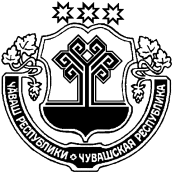 ЧĂВАШ РЕСПУБЛИКИЧУВАШСКАЯ РЕСПУБЛИКАЙĚПРЕÇ РАЙОН АДМИНИСТРАЦИЙĚ ЙЫШĂНУ             17.12.2020   № 655Йěпреç поселокě АДМИНИСТРАЦИЯИБРЕСИНСКОГО РАЙОНА ПОСТАНОВЛЕНИЕ17.12.2020  № 655поселок ИбресиГлава администрацииИбресинского района Чувашской РеспубликиИ.Г. Семенов                                                                                                             